＇,,	活彩あおもり平成16年	青森県の人口移動青森県企画政策部まえがき青森県人口移動統計調査は、本県が「青森県統計調査条例」及び「青森県人口移動統計調査規定」に基づき毎月実施している調査で、県内の人口移動の実態を明らかにすることを目的としています。毎月の調査結果については、「青森県の推計人口」として公表してい      ます が、この 度、平成 1 6 年の 1 年間の調査結果 を「平成 1 6 年 青森県の人口移動（年報）」としてとりまとめました。本書は、地域人口の現状及び動向を把握するために重要、不可欠なものであり、県・市町村の各種施策の企画立案及び計画作成の基礎資料として、また、企業の経済活動や学術研究などの分野においても幅広く御活用いただければ幸いです。刊行するに当たり、御協力をいただいた県民のみなさま並びに市町村の方々に対しまして、心より感謝いたします。今後とも一層の御協力を賜りますようお願い申し上げます。平 成 1 7 年 3 月青森県企画政策部長中村	明義目次利用にあたって	 		1用語の説明	 	5総人口( 1 )  県人口	 	( 2 )  市部町村部人口	 	人口動態( 1 ) 自然動態ア	県全体の自然動態	 	イ  市部町村部別自然動態	 	( 2 ) 社会動態ア	県全体の社会動態	 	イ	県外転入、県外転出	 	理由別人口移動状況	 	移動前後の産業別就業者数	 	1 6統計表第 1 表第 2 表第 3 表第 4 表第 5 表第  6 表男女別推計人口、性比一県、市町村 	20 推計人口、人口動態一県、市町村 	22 男女別自然動態一県、市町村 	24 男女別社会動態一県、市町村 	26 男女、月別人口動態一県 	30 月別人口動態 	32参考表第 7 表  男女、年齢 ( 3 区分）別推計人口及び指数一県、市町村 	33 第 8 表   男女、年齢 ( 5 歳階級）別推計人ロ一県、市町村 	38 第 9 表   男女、年齢（各歳）別推計人ロ一県、市町村 	44青森県人口移動統計調査規程	 	69利用にあたって「青森県人口移動統計調査」のあらまし調査の目的この調査は、青森県内の人口移動の実態を常時的確に把握し、各種行政の基礎資料を得ることを目的とする。調査方法「住民基本台帳法」及び「外国人登録法」の規定に基づく住民の市町村への届出及び届出  者に対するアンケート調査結果を集計することによる。なお、本調査は「青森県統計調査条例」 （昭和 2 5 年 3 月条例第 1 0 号）及び「青 森県人口移動統計調査規程」 （平成1 2年 3 月青森県告示第 1 6 6 号）に基づいている。調査期間平成 1 6 年 1 月 1 日から平成 1 6 年 1 2 月3 1 日までの 1 年問調査事項ア	出生数（男女別）イ	死亡数（男女別）ウ	転入者数（男女、県内・県外別）工	転出者数（男女、県内・県外別）オ	従前の住所地別県内転入者数（男女別）力	理由別移動者数（男女、県内・県外別）キ	移動前後の産業別就業者数（男女、県内・県外別）ク	年齢別推計人口（男女、各歳別）人口の推計方法について推計人口は、直近の国勢調査人口を基礎とし、これに市町村から毎月報告のあった出生数、死亡数、転入者数及び転出者数（外国人を含む）を国勢調査人口に加減することにより算出している （平成1 6 年 1 月 1 日現在の推計人口は、平成 1 2 年国勢調査人口を基礎としている）。（県推計人口）＝（前期の人口）＋（出生数）一（死亡数）＋（県外からの転入者数十転入不明者数）ー（県外への転出者数十転出不明者数）（市町村推計人口）＝（前期の人口）＋（出生数）一（死亡数）＋（転入者数）一（転出者数）-1-出生数と死亡数について出生数及び死亡数は、厚生労働省が行っている「人口動態統計」の数値とは、以下のとおり出生及び死亡の数を統計データとする時期の違いにより、両調査の数値は一致しない。「青森県人口移動統計調査」「人口動態統計」出生又は死亡の届出があった時点で統計データとする。出生又は死亡が発生した時点で統計データとする。県内転入と県内転出について県内転入と県内転出では、両者は伴って起こる現象なので、両者の数は一致するはずであるが、届出時期のずれ等により必ずしも一致しない。理由別人口移動状況及び移動前後の産業別就業者数理由別人口移動状況及び移動前後の産業別就業者数は、市町村窓口へ転入又は転出の届出を行った者の中で「県内転入者」、「県外転入者」及び「県外転出者」に対するアンケート調査に基づ＜ものであり、無回答等もあるため実際の移動者数とは一致しない。なお、移動前後の産業別就業者数の中で、「0 0 等」としてある産業には、以下の産業が含まれる。「電気業等」：電気・ガス．熱供給・水道業「運輸業等」：運輸・通信業「小売業等」：卸売・小売業・飲食店「金融業等」：金融・保険業また、「その他」には、無職も含まれる。年齢別推計人口について国勢調査におけ る調査基準日が毎回 1 0 月 1 日であることから、年齢別推計人口の 基準日はこれに合わせ、平成 1 6 年 1 0 月 1 日現在とした。なお、年齢別推計人口に用い る年齢は、平成 1 6 年 9 月3 0 日現在の満年齢である。また、人口の捕え方について、国勢調査と住民基本台帳法及び外国人登録法の定義には若干の相違があり、例えば国勢調査では原則として実際に	3 ヶ月以上住んでいるか住むことに なっている人が調査の対象となるが、住民基本台帳による増減数は同台帳に登録又は抹消した時点で数えられるといった報告誤差により、一部の年齢層（人数の少ない高年齢層や年齢不詳者）にマイナスを生じることがあるため、利用に際して留意されたい。― 2-県人口推計方法の変更についてこれまで県人口の推計は、県間移動者数に加え、県内市町村間移動者数も含めていたが、平成1 3 年以降は県内市町村間移動者数を含めず推計す  ることとしたことか ら、以前に公表してい  る県人口は、平成 1 3 年以降が変更となっているので留意 されたい。なお、県人口には、県内市町村間の移動者数を含んでいない為、各市町村の推計人口の総数とは一致しない。—    3 -用語の説明一5-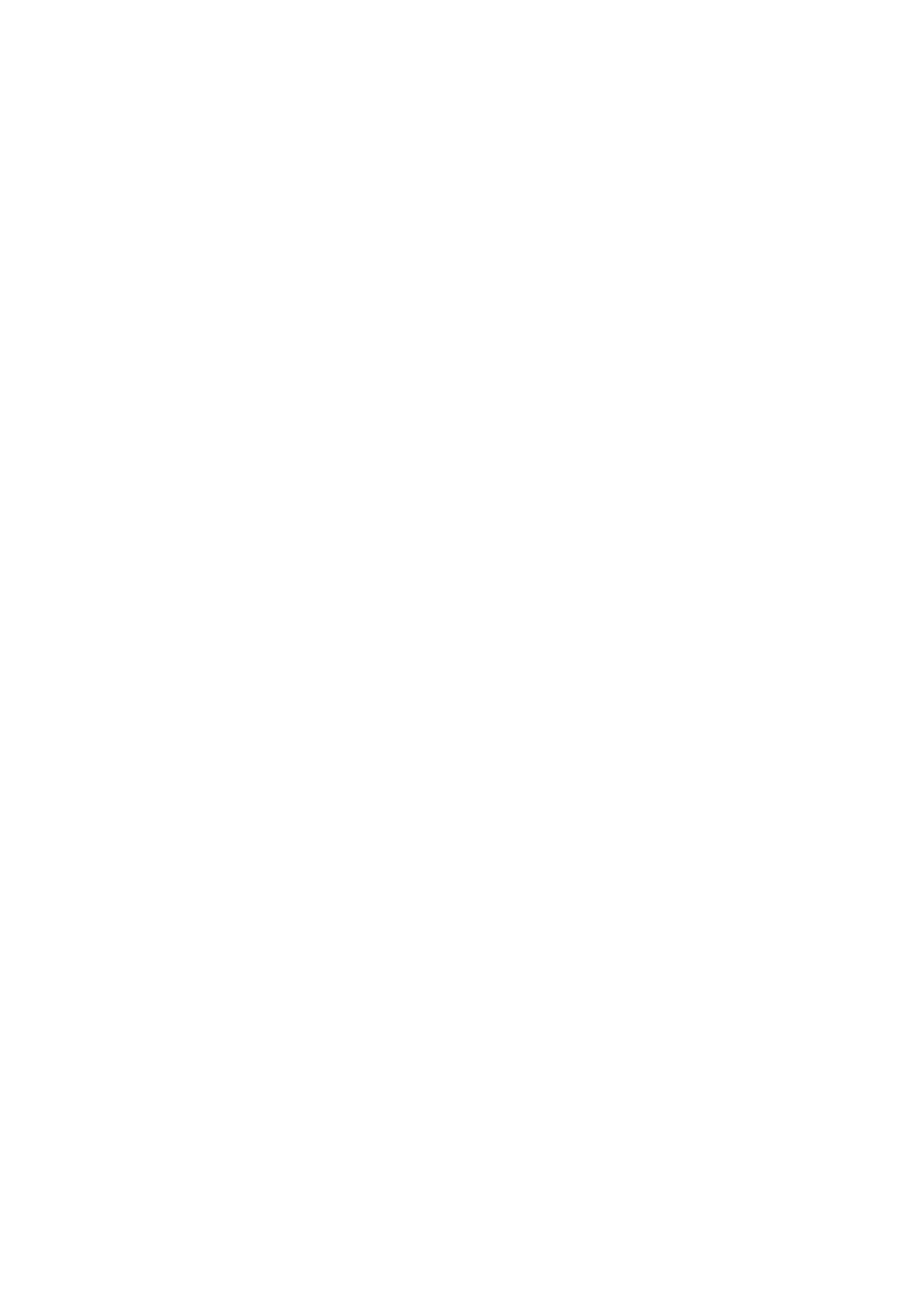 1	総人口県人口I	人口1. 449. 732 人、9, 746 人減少平成12 年10月1日に 実施された国勢調査人口を基に推計した平成17年 1月1日現在の本県推計人口は 、1, 449, 732 人で、前年に比べ9, 746 人の減少となった。本県推計 人口は、昭和59年1月1日現在の 1. 531. 468人をピー クに、減少傾向が続いている。特に自然増減数は、調査開始以来減少傾向が続いている。表1 - 1 推計人口及び人口動態の推移（単位：人、％）（注1)	推計人口は 1 月1日現在。（注2 )    昭和5 1、5 6 、6 1 、平成3 、8 、1 3年の推計人口は、前年に国勢調査が行われ、1 0 月1日時点で基準人口（推計の基礎となる人口）が変わったため、前年の人口増減数を前年の推計人口に加えた数値と一致しない。（注3 ) 平成1 3 年以降の社会増減数には、県内間の移動者数は含まれない。—         7-市部町村部人口I	市部、町村部ともに減少平成17 年 1 月1 日 現 在 の 人口を市部町村部にみると、市部	951. 593人、町 村部497, 943 人で前年に比べ市部で4. 549人 （△ 0. 48 % ) の 減少、町村部で5. 286人 （△1. 05%) の 減少となった。市部、町村部の総人口に占め る割合は、市部 65. 6%、町村部34. 4%で、市部人口の割合が年々高 まってきている。表1 - 2 市部町 村部別推計人口 、人口動態及び県全体に対す る割合の推移（単位：人、％）（注1 ) 推計人口は1 月1 日現在。（注2 ) 昭和5 1 、5 6 、6 1 、平成3 、8 、1 3 年の推計人口は、前年に国勢調査が行われ、1 0 月1 日時点で基準人口（推計の基礎となる人口）が変わったため、前年の人口増減数を前年の推計人口に加えた数値と一致しない。（注3 ) 平成1 3 年以降の県の社会増減数には、県内間の移動者数は含まれない。よって市部十町村部とは一致しない。—    8 -2	人口動態自然動態ア	県全体の自然動態 	6年 連続の自然減少	平成16年中の出 生数は11, 614 人、死亡者数は14, 453人で、出生者数と死亡者数の差である自然増減数は、2, 839人の減少となった 。前年に比べ、出生者数は142人 （△ 1. 21%)の減少、死亡者数は423人 ( 3. 01% ) の増加、自然増減数は565 人 （△ 24. 85% ) の減少となった。自然増減率は、前年より0. 03ポイ ント減の△ 0. 19% となった。表2 - 1 自然動態の推移（単位：人、％）（注 1 ) 自然増減率= 1 年間の自然増減数／前年1 月1 日現在人口 X 1 0 0-9-イ	市部町村部別自然動態市部・町村部ともに減少平成16年中の自然動態を市部町村部別にみ  ると、市部では出生数が  8,  184 人、死亡数は8, 568 人で、384 人の自然減少となった 。前年に比べ、出生数が 140 人 （△ 1. 68% )  の減少、死亡者数が289人 (3. 49% ) の増加となった。自然増減率は前年よ り0. 04 ポイン卜減の△0. 04%となり、マイナスに転 じた。町村部では出生数が 3, 430人、死亡者数が 5, 885人で2, 455人の自然減少となった。前年に比べ、出生数が2人 （△0. 06% ) の減少、死亡者数が	134人 ( 2. 33% ) の増加となった。自然増減率は前年より 0. 03 ポイント減の△ 0. 49% となり、平成3年より14 年連続マイナスとなっている。表2 - 2  市部町村部別自然動態の推移（単位：人、％）-10-社会動態ア	県全体の社会動態転出超過、社会減少の拡大平成16年中の転入者 数は25. 320 人、転出者数は32. 227 人で、転入者数と転出者数の差である社会増減数は6, 907人の減少となった。前年に比べ、転入者数が2. 262人 （△8. 20% ) の減少、転出者数が650 人 （△ 1. 98% ) の減少、社会増減数は1. 612人の減少となった。社会増減率は前年より0. 11 ポイ ント減の △ 0. 47% となった。表2 - 3 社会動態の推移（単位：人、％）（注1 ) 平成 1 3 年以降の社会増減数には、県内間の移動者数は含まれない。（注2 ) 社会増減率= 1年間の社会増減数／前年1 月1日現在人口x 1 0 0-11-イ	県外転入、県外転出I	市部・町村部ともに転入減少平成16年中の県外転入者数を市部町 村部別にみ ると、市部では県外転出者 23, 767 人となり、前 年より563 人 （対前年増減率   △ 2. 31 % )   減少したものの 、県外転入者数が 19, 007人と なり、前 年より1, 796 人 （対前年増減率 △ 8. 63% ) 減少したため、結果として社会増減数は、前年 を1. 233 人下回る△ 4, 760 人となった 。町村部では、県外転出者数が 7, 070 人となり、前年より 56人 （対前年増減率 △ 0. 79% ) 減少したものの、県外転入者数が  5, 183人となり、前年よ  り309 人 （対前年増減率	△ 5. 63% ) 減少したため、結果として社会増減数は、前年を 253人下回 る△ 1, 887人となった 。表2 - 4 社会動態の推移（県外転入・県外転出）（単位：人、％）市	部	町	村	部年	次	県外転入	県外転出	増減数   県外転入	県外転出	増減数増減数		「増減数		増減数		ば曽減数昭 和   5 0  年	27,020	27,287	―267	13,126	15,356	―2,23051	27,979	959	26,659	一628	1,320	11,706	-1,420	14,034	-1,322	―2,32852	28,703	724	28,778	2,119	ー   75	11,537	-169	13.729	ー   305	―2,19253	29,222	519	29,705	927	-483	11,361	-176	13,392	ー  337	―2,03154	28,004	-1,218	29,965	260	-1,961	10,691	一670	13,238	-154	—2,54755	26,776	-1,228	29,395	一570	― 2,619	10,196	-495	13,311	73	ー   3,11556	26,043	ー  733	30,727	1,332	-4,684	9,970	―226	13,527	216	ー  3,55757	26,053	10	31,059	332	一5,006	10,067	97	14,029	502	ー   3,96258	24,632	-1,421	30,397	一662	一5,765	9,769	―298	13.452	一577	ー   3,68359	23,715	-917	30,678	281	一6,963	8,900	ー   869	14,768	1,316	一5,86860	24,138	423	30,890	212	一6.752	8,661	―239	12,900	-1,868	-4,23961	23,611	一527	31,392	502	ー  7,781	8,463	-198	13,370	470	-4,90762	23,617	6	29,972	-1,420	一6,355	8,190	—273	12,737	一633	-4,54763	23.441	-176	30,831	859	ー  7,390	8,001	-189	13,209	472	一5,208平成	プE	23,175	―266	31,016	185	ー  7,841	7,979	―   22	12,261	-948	-4,2822	23,578	403	31,390	374	ー  7,812	8,017	38	12,036	―225	-4,0193	23,549	―   29	30,538	ー   852	一6,989	7,972	-45	11,378	一658	ー   3.4064	24,364	815	29,484	-1,054	一5,120	8,341	369	10,934	-444	―2,5935	24,838	474	27,076	―2,408	―2,238	8,250	-91	9,510	-1,424	-1,2606	24,637	―201	25,414	-1,662	ー  777	8,324	74	8,626	ー  884	ー  3027	24,385	― 252	24,776	一638	ー   391	7,728	一596	8,294	ー   332	一5668	23,463	-922	24,655	-121	-1,192	7,285	-443	8,022	―272	ー 73722,549	-914	24,795	140	―2,246	7,202	ー  83	7,695	ー  327	-49310	22,090	-459	24,391 ，-404	―2,301	6,883	ー   319	7,656	ー   39	ー 773-12-3	理由別人口移動状況県外転入、転出とも転勤がトップ調査票に対す る回 答により移 動理由を把握できた移動者数は 38 , 080 人 （県内転入 13 , 611 人、県外転入 10 , 20 5 人、県外転出 14, 264 人） で、転勤が 10 , 3 29 人 （構成比 27. 1 % ) で最も多く、 次いで就職が 4, 917 人 （構成比 1 2. 9 % ) 、結婚 ・離婚が4, 288 人 （構成比 11. 3% ) であった。県内転入では、住宅事情が 3 , 260 人 （構成比 24. 0% ) で最も多く、  次いで結婚  · 離婚が 2, 923 人 （構成比 21 . 5 % ) 、 転勤が 2 , 775 人 （構成比 20 . 4% ) であった。県外転入では、転勤が 3 , 515 人（構成比 34. 4% ) で最も多く、 次いで転職が 1 , 197人 （構成比 11. 7% ) 、就職が 669 人 （構成比 6. 6 % ) であった。県外転出では、転勤が 4, 039 人（構成比 28 . 3 % ) で最も多く、 次いで就職が 3, 644人 （構成比 25. 5 % ) 、就学が 1 , 663 人 （構成比 11. 7% ) であった。年齢階級別構成比で見ると、15 ~ 19 歳では、県内転入で就学が最も多く、 県外転出では就職が最も多い理由であった。県外転出で、就職が就学を上回ったのは、平                  成 9 年以来である。20 ~ 24 歳では、県外転入と県外転出で、就職が最も多い理由であったもの の、構成比を見ると、県外転入が 1 7. 6% であったのに対し、 県外転出は 48. 6% と大きな開きがある。25 ~ 39 歳では、県外転入と県外転出で転勤が最も多い理由であった。40 ~ 59 歳では、全ての移動で、転勤が最も多い理由であった。—  13 一表 3 -  1	年齢、理由別移動者数及び構成比（全移動）理由―——――――_――———-―-—―----'年齢	1                                             総  数	転  勤	就   職 ： 転   職	就   学  1                                          卒	業 I1       6  年 実   数	3 臥 080   :  10,32 9 ←	4,917 "-    3,221 -	2  如      8    L -	394合	託 1 6 年構成比	10Q.O I	27.1	12.9	8.5	6.7	1.0（単位：人、—％―――）―--  -7結婚＇住宅＇離 婚［  事 情J_4,288	4,192	8,20111.3 --	1] .0  ―	21.5しー――	i 1 5 年構成比	100.0	29.4	11.6  .	8.4      --   ],Q	1.3I 1  6 年実   数	5,567  1	2.424	69	290	164	2Io - 1411 6'1'! 鼻 成比	1000'	435	1.2	5.2	2.9	001 5 年構成比i	100.0	46.5	1.0	5.3	2.7	0.1I	----	1    6  年実    数	4  .421   I	364    ―-- -  1.   347  ―	T sg	-·1.s5s 	5611.262611.29.913711.2	20.0-    1935	1,057 I–   --15.3    -	19.1:1162	601 !15 - 19 ! 1 6 年 構 成 比 I 100.0 18.2	30.5	4.3	35.4	1.33.13.7	13.6  Ii1 一5 年i 衛成比ー  100.0  ,	7.8	28.0	5.1	38.5	1.81 6 年 実   数	8,115	909	2,536	922	616	2903.9	—ー3.5	11X I923	35-8	1J51-20  -  24 11 6 年構成比I	100.0	11.2	31.3	11.4	7.6	3.61 5 年構成比i	100.0	12.5	―     28.8	10.5	8.0	4.411.4 、 - - ., -12.14.4	19.25.1	18.51  6 年実	数	1 2.640 I	4.004	764	1.388	153	41,25   -  39   1 6 年 構 成比	100.0 :	31.7	6.0	11.0	1.2	0.32,26817.91,5 ―03	2,51911.9	_―_ ]_9.9 i「.	1 5 年構成比1	100.0	36.1•• • •5.5•   •1―0―,―4-――——.1..―1・_	0.317.411.6	17瓦1 6 年 実   数	5,648	2,553	187	389	38	540  -  59   1  6 年 構 成比	100.0	45.2	3.3	6.9	0.7	0.11 5 年構成比	100.0 i	44.9	2.5	8.1	0.7	0.1:	I 1 6 年 実  数	564'	52	11	25	0	060.	64 11 6 年構成比I	100.0	9.2	2.0	4.4	0.0	0.0-, 5 年構成Ji:i	,oo.o	,.2	1.8	4.4	.3	0.03085.55.3101.82.1808	1  36―014.3	24.115.7	2―2―—.7147	―	3 1926.1	56.626 6	55.7―一u�==	口ii※	年齢は、調査票記入時の年齢である。表 3 -  2	年齢、理由別移動者数及び構成比（県内転入）11:	li5iffi	, 就1	汀卒：冒	〗10	"::	芯靡I	:ggg I g!	:	;i	;:	gg 直 虹；j-—丁戸渾実数	756140	--― 104	20	192	12	111	120--—15―-7―I	.'-1  5  年構成工□100.0  ;_	7.2 -	(f:2 ―3.4――-26.6 -2.6	15.8	18.1- 15.11	]       1 6 年 実   数	2,077	220	328	163	20	53	630	272	39120  -  24  1 6 年 構 成比	100.0	10.6	15.8	7.8	1.0	2.6	30.3	13.1	18.8.	1 5   年構成比;	100)--fo a---- 14-9	- T4 - --,_, - -I	――-	t-——2.1	31.3	15.8	16.5 !I      1 6 年 実  数	5,342 :	1,197	113	273	40	4	1,548	1,252	9151I'25	39   1  6 年構成比:	100.0	22.4	2.1	5.1	0.7	0.1	29.0	23.4	17.1 i:-―1 ―5-—年―構-- 成比, .100.0 I24.9	2.1＿＿＿＿＿＿＿5.1	0.5	0.1	26.4	25.315.6 !L	I, 1   6-—年—実―――—数←——-―--	-	―-―--- IIi40	59•  1 6 年構成比!I	100.0	37.8	1.3	3.6	0.7	0.2	8.6	25.6	22.2 ,1 6年実   数	229	13	3	6	0	0	5	88	114'eo	64 ; 1 6 年構成比，	100.0	5.7	1.3	2.6	0.0	0.0	2.2	38.4	49.8——-'---   - -	―――l------•I   ー1 ―5-―年-―-構-- 成-比!	100._010.0	0.4	2.2	0.0	0.0	5.,2	38.7	43.51 6 年 実 数594 i	2	0――12	0	0	11	178	39165	1 6 年構成比	100.〇：	0.3	0.0	2.0	0.0	0.0	1.9	30.0	65.81  5 年構成比・—1—00―.—0 ―――	1.8	0.2	0.9	0.5	0.0	0.8	29.3	66.6-  14-1: �r,  9 •	�i, ー1	＇  ＿   ­l ',＇    , 9,  ，•＇•＇9,9,9,＇	1' .',	＇•,  9ーi,'   , 1 ．	1 91,  , ',  94ー9＇	・11ー•＇＇，9	9  、,9	J) ― �	6  2  9  4  6   ー一9  3  6  8  6  8  9  8  4  1   ー4  6  6  4  9  2  5）	他  ⑭ 7  3   8  3  9 5   4  6- 2  6 2   5  1  4 1   4  6  9  7  3  4  7  5他  27992621391g92⑩  ⑬6682⑳19725- 284⑬  ⑩21366561372-7％  の 2は 41 4241414  5  40531⑬ 8671 応 53⑳  12775⑫ 224737％  の	2、 そ	そ人	，人8  6  9  2   o  o  O 2  2  2  3  3  3  4  5  1  2  2  2  5 1   1-   O- 4O1- 9 6   5- 5- 2  8  5  4  9  4  8  7  5  3  0  7  7  7  8 0   7  6位宅 情43  2  9  5  4  2   O0  3  0- l	o 2  2  0  6  5  2 g    21- 5  6181 ―単	一	ー丁住事9  9  1  1  5  9  7 5   5  5  1  6  7  3  4  1   O- 1  7 7   4  3 3婚婚飢4  4  7  4- 4  1   O-   O6  4  4 8   9   O5  3  3	0- 2	l	oー結離6  J  2  2 _1＿〇8   o 1  5  3  6	5- 4   o  o  �01  ,oo 'o  o  l�i業  5    ー- 1	o-  o  i	ー   1   O2  3  2   o  o-	o  o-	o  o-	O―  O且／	卒7  5  5  2- 3	7   O	1 3  5   9  6   o  o- ＿〇0  9   o­学尤古小―36"6215  3  344124543843010166 ー   1   ー   o  o	o-   O-	O-   O-—	7  1  6  1  9  4  8  4	8  8  8  2	1  6 5   6  7  5  1  49,	6  4  7  2- 2	,	ー-	3	1職   謳	01一― -  E一89301  ―  065141291112101	ー5  3  3  9  6  1  1  6  7  6  9  8  5  9  7  4 6   5  6  7  3  0  452423  ー  ー    9— 尤- 3—  古界442一4刀 84⑯-9421n-217- 6	3 ― 2	1   ー—5  4  1  7  1  3  0  3  4  4  0悶，7  4  8闊6  4  0 7   9  6- 4 ―7   o- 7-＿	9  3  2  3  8  3	4  3  5  5  1  3  6  1   o 1  8  0  6  8  4  7  8酎    15⑭  5-3 98⑱  5-562怨127377＿05 牡ー  9 7	3- 6菫塁⑩946666  2  313801 絞 044488159- 424181ー     4- 4： 言	― -  E   4二	- ,l'9 1  , 1 ＇’’←’   |  |4 I  I   ↓    I ーl|,'9	ー＇',••  9 'ーL|＇  ,＇'→1 ー、,ー，    ',  ' ,＇ ＇|’←   |   ←＇しー，→，1	＇冒	ニ	4  0   O- 4   o- 0  7   O-   O9   o  o 5   o  o 2   o  o- 7   o o   o  o-   O-0021—   公じ    41i  _1  1   ー1- 1  2  1 1   3  1  1  3  1- 1   ー1  l	1   ー	1   ーI由	数比比数比比数比比数比比数比比数比比数比比数比比–	成 成	成成	成成	成成	成成	成成	成成	成成理	実 構 構 実構 構 実構構 実構構 実構構	実構構 実構構一	 年 年年 年年年 年年年 年年年 年年年一＇年 年年年年＿年＇年年年-	6  6  5  6  6 5   6  6 5   6  6  5  6  6  5  6  6-  5 6   6  5 6   6  5—  ー1   ー1-  1   ー1-  1   ー1-  1   ー1   ー1   ー1-  1   ー1   ー1- 1十言	4	9	4	9	9   ＿	4ー剌	数比正面 叫 比薮 比比数比比 数比q t数 lttttt数比 比数比比成成	成成	成成	成成	成成    ＿成 成	成 成	成成実 構構 実構構 実構構 実構構 実構構 実構構 実構 構 実構 構年 年年年年年年 年年年 年年 年年年年 年年 年 年年 年年年6  6  5  6  6 5   6  6  5 6   6  5  6  6  5  6  6  5 6   6 5   6  6- 5-— 1   ー1   ー1   ー1   ー1   ー1   ー1   ー1   ー1  1   ー1   ー1-  1＝	4	9	9	9	42	3	5    -	6    -齢ニロ	3	5	65	-	O  --	5102	52	-	O合	4   �    16,	1 �	!   I年�ー9 合  ―1  �9' ,  • 9J―|  ＇,	-	44	移動前後の産業別就業者数県外転出は、学生・生徒の比率が大調査票に対する回答により移動前後の産業別就業者数を把握できた移動者数は        30, 358 人 （県内転入 10, 1 31 人、県外転入 8, 371 人、県外転出 11 , 856 人） であった。県内転入では、移動前 、第3 次産業に 就業して いた者が 5, 453 人（構成比 53. 82 % )と多く、特にサービス業	2. 119  人 （構成比 20 . 92 % ) 、 公務は 2. 1 37 人 （構成比21. 09% )  と多か った。移動後には、第 2 次、第 3 次産業に就業す る者がそれぞれ62 人 （△ 0. 61 ポイント）、 293 人 （△ 2. 89 ポイント） 減少し、逆に 第 1 次産業就業者や非就業者はそれぞれ 27 人 ( 0. 27 ポイント）、328 人 ( 3. 24 ポイント） 増加した。県外転入では、移動前、第3 次産業に 就業して いた者が 3, 975 人（構成比 47 . 49%) と多く、 特にサービス業は 1 , 562 人 （構成比 1 8. 66% ) 、 公務は 1. 413 人 （構成比16 . 88% ) と多か った。移動後には、第 2 次、第 3 次産業に就業す る者がそれぞれ417 人 （△ 4. 98 ポイント）、491 人 （△ 5. 87 ポイント） 減少し、逆に第 1 次産業就業者や非就業者はそれぞれ 95 人 (1. 14 ポイント）、813 人 ( 9. 71 ポ イント） 増加した。県外転出では、移動前、非就業者が 6. 702 人 （構成比 56. 53% ) と多く、  特に学生 ・生徒が 4. 323 人 （構成比 36. 46% ) と多かった。移動後には、第 1 次産業就業者と非就業者がそれぞれ 34 人 （△ 0. 29 ポイン ト）、2. 146 人 （△ 18. 1 0 ポイント） 減少し、非就業者の中では特に学生・生徒であった者が、2.  531   人    （△   21.  35% ポイント） と減少した 。逆に 、第  2 次、第 3 次産業に就業す る者 がそれぞれ  536  人( 4. 52 ポ イント）、1 . 644 人 (13 . 86 ポ イント） 増加した 。なかでも、サー ビス 業に就業す る者は 2. 533 人 （構成比 21. 36% ) で 932 人  ( 7. 86 ポイント） と増加が大きかった。— 1 6 ーI i |   |	＇	|    ＇'|「,,   ＇I' I、。j` -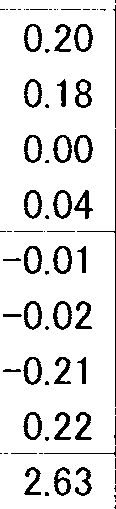 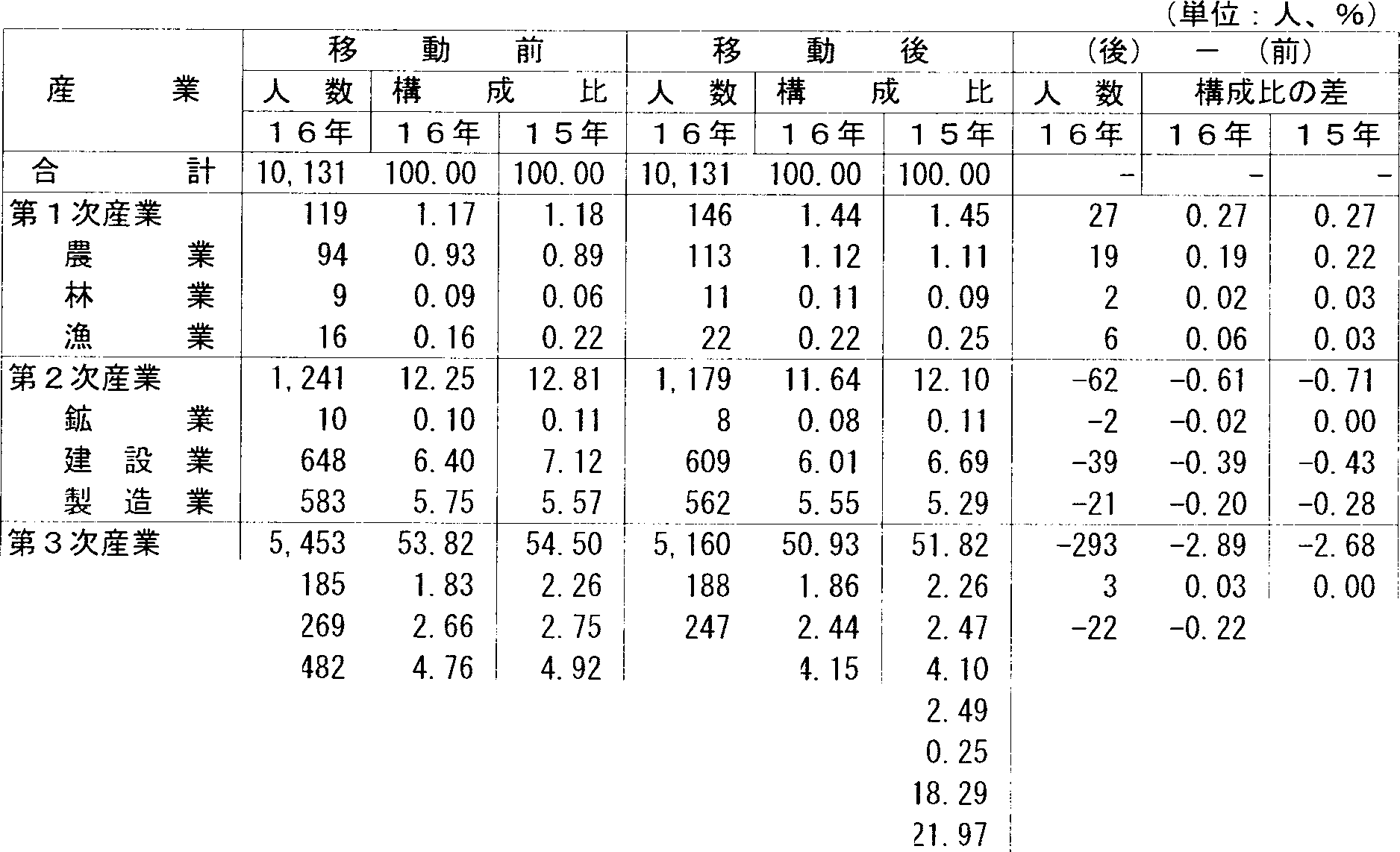 ＿5年-	n   70 5   61 20 ⑲  ＿16   邸   釘4-0り	差心比の :  ,iL|,|'    |    i , '  'o   o ―o ―o   o  1   1   2   0   8-＿1立｀＿ ＿成  年    一92 92 20 20 81 50 43 852邸  91 01 01 日011位 1匹  3131蒻4- 2積6―(単   - ＿，,     一' ，＇'1 ↑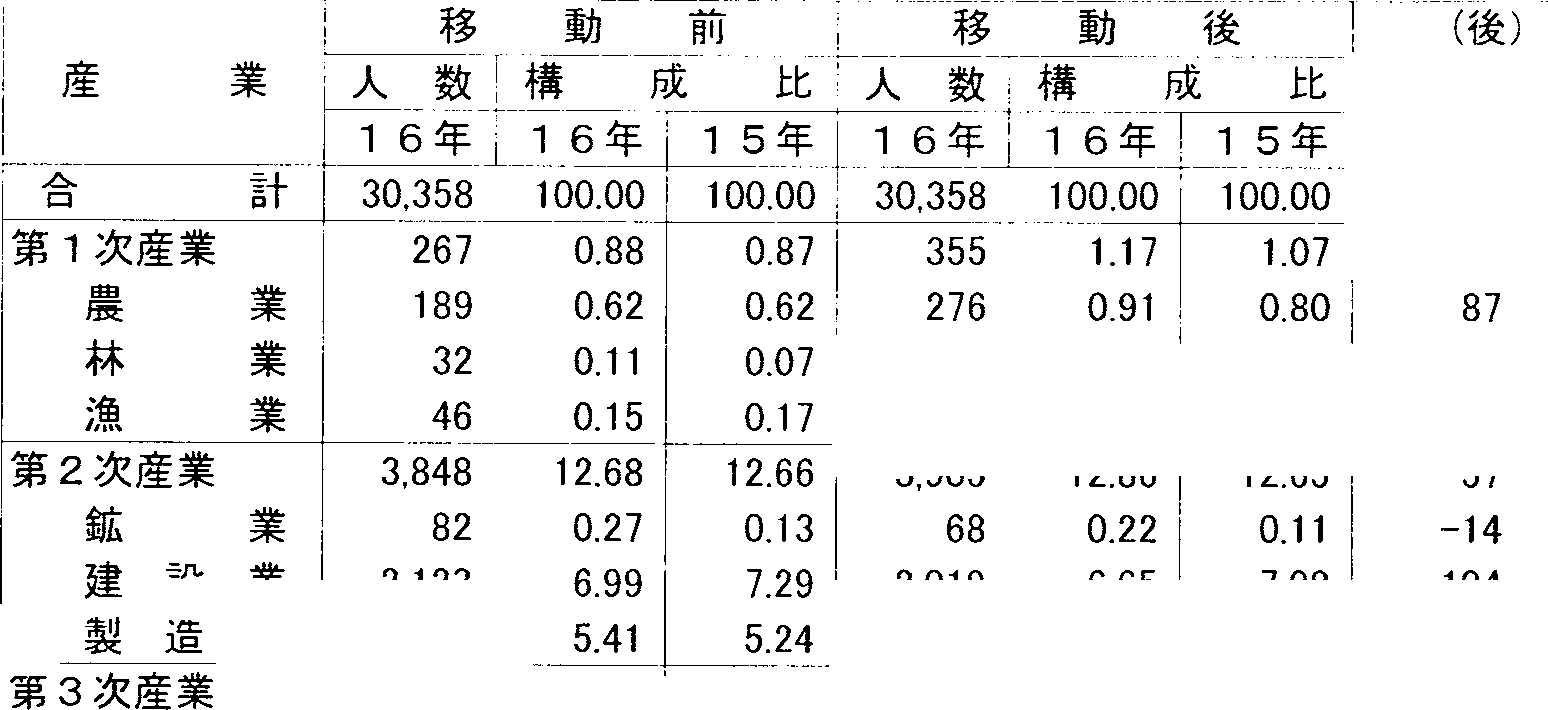 o   o   o   o＿ o＿ o   oo＿ o＿ o   o8＿  - 1	-数  年 一  88人ー舟  7-  E	:85 塁ぶ03 134573500605105ー1	/   5-642   201442081 71 93 5   92三o90o71Ca O	g 5卵 65  2712433卵 1邸 09282862993, 9 15。42-  1、	o	4ー8-1831 066117564985  _5212   9心	09 02 8251 78 22 29 52 85剣L	342   2   4   1：O船頂郎⑯   位12 12。四	⑳   碑   42 60 糾。19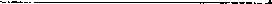 341   2   4   171 51 34 12 四J	5   2	O 2499 952287釘182349743LI	11  06 86 凶/  iー5   4   31   6   6未	等  等  等  等  業  業  務	徒  他業  業  業  業  産 ス	i	生政	ビ	．  の気 輸 売 融  動一	者 生電  運  小  金  不  サ  公業  学  そ就FトT表 4 -  3	移動前後の産業別就業者数及び構成比（県外転入）–  ―   ● ―	―   ― （―● — 単ー・位：人、o/o) .「＿＿産	業	；	移ー動後			（後）ー前）  産	業人数←構成比人数← 構	成	比	人		数 I	構成比の差---f _1    6  年	1    6   年	i I   1    5   年  ,	1    6 年  l     _    1  13 年ー	1   5  年    I   1    6   年J	1_E3年	!  _   1    5   年 1＇合	計!	8,371	100.00  I    100.00  !	8,371	100.00•   100.00	-	—↑	-1国次産業	――·-―と�-—-―—.	- jI-———―—↓-――-――2:第L;43	o.s1 i	0.46 :	13s	1.65 1	1.43	95	1.14 1	o.97 I［小売業等	悶	旦	�::	�:;1-,;:	; I	:金融業等	123	1.47 i	1.67	95	1.13'1.08	―28	-0.34 I	-0.59 i不動産業	22	0.26.	0.29 j	8	0.10	0.22 ,	-14	-0.16 1	-0.07  I就!::: [flHm 	111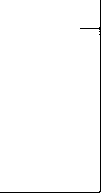 表  4  -	4	移動前後の産業別就業者数及び構成比（県外転出）1_ 22	0.191	o  •f	11	o.o9;	0.14  .	-11	:0.10	_ -0.02第 2 次産業	1,362	11 _49 I	11.09  ,	1,898	16.01□14.64 !	536	4.52丁	3.ss  II	鉱	業 ，	3 9	o.33:	0.1s  !	32	0.21  ,	0_13	-1	-0.06:	-o.os  I1	建設業	827	6.98	6.96	946	7.98  1	8.04	119	1.00:	1.08  :製   造 業  1	496	4.181	3.96_	920	7.76_	6.48	424	3.58'2.52第3 次産業	3,687	31.10 I	32.91 ;	5,331	44.96 I	45.57 i	1,644	13.86.	12.66 1i：， 公サービス業    :非就業者	6,702	56.53 1!	55.10 ,	4,556	38.43 !	39.31 \	-2.146	-18.10'.その他:	2,379	20.07 i	19.35 I	2,764	23.31	23.28	385	3.24'	3.93-	18-統計表第 1 表	男女別推計人口、性比一県、市町村―――――――――――—-―――—町村［ 成 1 7 年 1 月 1 日現在推計人口	平成 1 6 年総	数   J―― _-	---!  —―    -	—――——男	；	女	I	性	比	性– -	―	― —— ―- ―比-—―＇―—-,-----t-- ―	―  ― -——_  I	-—――-- --	_L ―--県	I	1,449,732	687.374	762.358	90.2←-90.4＇市部	951,593	449,833「—―`―"'I501,76089.9一:.. --	-'弘前市)\黒石市五所川原市十和田市174,094240,91138,56248,66663,28779,938115,90918,00922,39530,15994,156125,00220,55326,27133,12884.992.787.685.291.0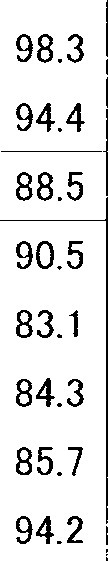 85.193.088.185.991.4沢	市	42,67221,137	21,535	98.2*	市	49,00023,823ー一25,17794.6平	内町13,6256.4877,13890.9田	町	3,743別	町	3,6461,7051,6632,0381,98383.783.9田	村平	舘村三厩村3,3152,2722,3971,5431,0991,1411,7721,1731,256――87.193.790.8	90.8西津軽郡鰺ケ沢町63,699	30,03412,803	5,83333,6656,97089.283.789.685.0i	造	町！		浦	町田！柏稲垣19,1318,3695,0052,6625,1634,8489,0303,9852,3901,2382.4322,28710,1014,3842,6151.4242,7312,56189.490.991.486.989.189.389.690.791.086.689.190.1！	車	力	村	II	中津軽郡―[5,718→  一. ―――2,839	2,87998.698.9岩木町	T17,42512,0648,109	9,316―――5,568	6.49687.0	87.285.7	85.9，,	相馬村3,8261,8152,01190.3	90.2I	西 目 屋 村—――南津軽郡-――——-―――- ,-—藤崎町1,53593,53210,045726―――43,8264.714809	89.7	90.3――—-―——―——――――――——―――――-49,706	88.2	88.5＿＿＿＿＿＿5,331	88.4大	鰐町盤村田舎館村碇ケ関村12,11210,12620,61122,3266,6208,5493,1435,5224.7659,72210,5033,1314,0241.445― 20ー6,5905,36110,88911,8233,4894,5251,69883.888.989.388.889.788.985.190.489.7 I85.4 ！!（単位：人）＿＿＿＿＿下―——-—―――――-――- -	―-―’1 7	1	1	1 6	iI	！総数『男	女	性	比	j 性	比59,304	27,624	31,680	87.2	87.4――—―――- -.	·-—―—――—――-――-- -	-	-	--：Iし！下田町＇I14,229	6,895	7,334	94.0I l	郡	L-..- 	35_:792I—	叫 --- 1;:: j 93.9	_ 94.88.4	.	89.4佐井村f--                       i	12,504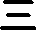 I- ―     ―    ―― ―  ―	―     J	–––（注1 ) 県の人口には、県内市町村間移動者数を含んでいない為、各市町村の推計人口の 総計とは一致しない。―21 -第 2 表	推計人口、人口動態一県、市町村市	町	村   ，平成16年1月1日i    自    然	動	態  1            社	会     動―-態―_―J_人_口 現在推計人口増減数増減率増減数増減率増減数I-0西目屋村 I	1,551 :：，― 22-（単位：人、％）市	町	村   ＇平成1 6 年1 月1日   自	然	動	態	社	会	動	態	人	口	動    態    平成17 年1月1日-― ―  -—	,----	_ — L_	-   --―-	- t- — ――――—― —→ ——― — -- ,現在推計人口増減数増減率増減数増減率増減数謂減率現在推計人口----	1	― ――  —--	I	---    .	-   .                ―――-―——―-	I	L               --           -'--―北津軽郡：	60,124	-359	-0.60	-461	-0.77	-820	-1.36	59,304板	柳	町 i16,497 I-92	-0.56	-116	-0.70	-208	-1.26  I	16,289金木町	10.164 I	-99	-o.92	-99	-o.92	-193	-1.84	10,566中里町,	10.567 I	-61	-o.58	-101	-1.01	-168	-1.59	10.399鶴田町市浦村15.4592,754一5 9―28-0.38-1.02一58— 8-0.38-0.29-117ー36-0.76-1.3115,3422,718小泊村4,083―20	-0.49	-73一ー・	・-1.79-93—2.283,990上北郡112,912 I-----	i—246	-0.22	-55。7―0.49	ー  803	-0.71112,109ー 一 ー ー ・七戸町10,299一57-0.55-130-1.26-187-1.8210,112百石町10,204―23	-0.23一67	-0.66-90	-0.8810,114十和田湖町	5,932	-46	-0.78六戸町	10,475	-21	-0.20一68	-1.15―27	-0.26-114	-1.92-48	-0.465,81810,427横浜町	5,392 I-46	-0.85一60	-1.11-106	-1.975,286上北町	9,847	-16	-0.16東北町	10,373 ,	-25	-0.240.03ー80	-0.77-13	-0.13-105	-1.019,83410,268天間林村	8.434 I	ー      38	-0.45下田町	14,055	54	0.38六ケ所村	12.124 !	28	0.23------  ---	—-,-一―	——――一---- --一ー一----一——―-	-―26	ー0.31120	0.85ー82	-0.68-64	-0. 76	8,370174	1.24	14,229 ！一54	-0.45 !	12,070  ,--	.l	―- ――― —.	�下北郡‘	36,422 i	-222	-0.61	-408	-1.12	一630	-1.73 :	35,792 l―-―_[—-―-—―-―-＾・-··	一—――――—―←ヽ'	――――――川内町	5,411	-41	-0.76	-44	-0.81大畑町	8,844	-59	-0.67	- 78	-0.88大間町	6,249	-37	-0.59	-104	-1.66—  85	-1.57  i	5,326-137	-1.55 i	8,7076,108東通村風間浦村佐井村7,827 I	-32	-0.412,6821	-12	-0.45I2 856	-10	-0.35！ー72一52―20— 0.92-1.94-0.707,7232,6182,826脇野沢村—     —	ー・三戸郡ー.	-――2 553 I-------88 007—  31	-1.21	-38	-1.49-443	-0    50―   ―    ⑯	o ―	-0. 55— ヽ ー 一2.48487,084三戸町五戸町12,615 1	-50	-  0.40	―61	-0.4820,773 :	-139	-0.97	-196	-1.2212,50420,4387,0238,9955,90515,8337,1206,5293,214，:-0.81-0.49-0.75-0.18-0.21-0.74-0.56―28-95-1815-19—   34-446,9388,856 II5,843115,820  !!7,086  I6,44731._s2_J（ 注1) 県の人口には、県内市町村間移動者数を含んでいない為、各市町村の推計人口の 総計とは一致しない。― 23 -第 3 表	男女別自然動態一県、市町村！市町村	出生数	死亡数	自然増減数自然増減率―数-――-	-男-—----,-―-— 	 部	- ―— 5,9155,699	14,453– 2,07 一1ー768	-0.-0.-0.12	0.03—――——. -— 一 言 ー 一 ――-0.—064.ー0.34•—...	一ー	一ー一430	222	208	814	456	358	ー384	―     234	-150	-0.60- - .     -    -―——-0.77	-0.44. -·..I                   -―――――――--	――-――-――――――， I	82	39	43	191	118	73	-109	ー79	ー30	-0.84130	74	56	238	134	104	-108	— 60	-48	-0.5643	23	20	108	57	51	—  65	ー34	ー3 1	-0.7636	21	15	55	30	25	-19	-9	-10	-0.3818	7	11	45	22	23	―    27	-15	-12	ー0. 9950	25	25	54	28	26	-4	ー3	-1	-0.08-1.32	-0.43-0.66	-0.47-0.84	―0.69-0.37	-0.38-1-19	-0.82-0.12	-0.0415	11	65	33	32	-39	-1818	27	58	34	24	-13	-16―21	-0.793	-0.23-0.77	-0.81-0.56	0.10――――-――-  -- -―-	I-46 	ー0. 68	ー0. 90	-0.49南津軽郡 i市町村    I	出生数	］—-	死亡数--    7 ー自然  t曽    減	数	自然（単位：人、％）増減率·-――――――――.... 	総  数［  男― I	-,,_	.Iii··ー薮［ 男	竺〗i_「	I 念 数 ：一 ー 一 ー 一 一男	女– . L -― ――― ― ― ·iI北津軽郡!	413	201	212	772	438	334	-359	-237	-122	-0.60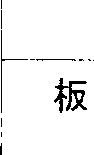 ..    一一ー一	ー・・	・ ー ―-·-   . .	--         	— 0. 85	-0.38 I柳町I	116	65	51	208	119	89-92一54— 38	-0.56-0.71	-0.43金木町中里町鶴田町市浦村小泊村上北郡野辺地町5276127192389610723375611462521511371864714	43434	1,14255	163897410428246331086263821919	-20	-15.	..509	-246	-17155	-56	-56ー33	-0.92	-1.35	-0.56―24	-0.58	-0.75	-0.43-11	-0.38	-0.66	-0.13-11	-1.02	-1.28	-0 77一5	-0.49	-0.76	-0.24ー75	-0.22	-0.31	-0.13. -··--0 -0.35	-0.75	0.00七戸町百石町十和田湖町六戸町横浜町上北町東北町64	3381	4431	1678	4726	1389	4279	3631	121	68	5337	104	52	5215	77	40	3731	99	53	4613	72	43	2947	105	56	4943	104	45	59ー35ー8–  24—6—  30-14-9―22	-0.55	-0.71	-0.41-15	-0.23	-0.16	-0.28―22	-0.78	-0.85	-0.71-15	-0.20	-0.12	-0.27-16	-0.85	-1.13	-0.59—2	-0.16	-0.30	-0.04-16	-0.24	-0.18	-0.29天間林村53	2627	9155	36―29	-9	-0.45	-0.71	-0.21下	田	町   '	160	8773	10662	4425	29	0.38	0.37	0.40六ケ所村!	128	66-- -- -----  --	-- - -+-	-―-62	10051	49	28..15	13	0.23.....	ー←0.22	0.25――	―――下北郡!	230	109	121――-	—	―—-—―-―-452256	196	-222-147	-75	-0.61-0.83	-0.40ー一——-- -川内町:	37	17	2078	4830	-41ー31	-10	-0.76-1.21	-0.35大	畑	町 i	5623	33115	6352	一5 9-40	-19	-0.67	-0.98-0.40I大間町，	46東通村	48風間浦村	13佐井村	2422	24	8321	8010	2510	3450	3349	3110	1520	14ー 37 ー32-12-10―28	-9	-0.59	-0.91―22	-10	-0.41	-0.54-7	-5	.45	-0.54-6	-4	-0.35	-0.42-0.28-0.27  :I-0.36  II-o.2s I脇野沢村一戸郡：6	3	3	37―-	-―――――—――559	271	288	1，00216	21	-31—―――――—―――553	449	-443-13	-18	-1.21	-1.08――――282	-161	-0.50	-0.66-1.34 ，I--         ----,-0.36  iI——	-  ―    - ―   - I三	戸	町    II一ー一ー	一 - .、-―――――92	45	47	142―――――71	71	-50.....―26	-24	-0.40	-0.44―0.36五戸町！	94	41田子町	45	22名川町	53	2922610297131	95	-13261	41	-5755	42	-44-90	-42	-0.76	-1.08	-0.46ー39	-18	-0.81	-1.17	-0.49―26	-18	-0.49	-0.61	-0.38南部町階上町福地村南郷村35	20106	6146	1942	1579	44	35134	79	5561	32	2990	43	47–  24-18-13–  28―20	-0. 75	-0.87	-0.64,-10	-0.18	-0.21	-0.13  •―2	-0.21	-0.38	-0.05'―20	-0.74	-0.88	-0.59新郷村24	12	12	42--	- -- -23	19-11ー7	-0.56	-0. 71	-0.42―25 -第 4 表	男女別社会動態一県、市町村1	市	町一	村一 1―	輯入―者数-—一ー	「	転出者数I	総一 数	1	男ー	女	9 総	数	男	女＇r―--   --	―-    ― ―-I--―    ―     -	-市	―   --部—-t-	-35,341	18-,981	16,360—―—+—―八戸市:	8,517	4,573	3,944	9,570	5,201	4,369黒石市	953	490	463	1 109	572	537五所川原市	1,846	940	906	1,913	1,038	875十和田市	2,573	1,245	1,328	2,740	1,369	1,371三沢市	2,574	1,360	1,214	3,016	1,579	1,437I-·一ー	・・＿＿＿	＿＿＿＿＿＿• 一ー・--――――東津軽郡	853	445	408	1,124	536	588·-―――＇平内町	396	206	190	482	230	252，	蟹	田	町	I	130	76	54	168	82	86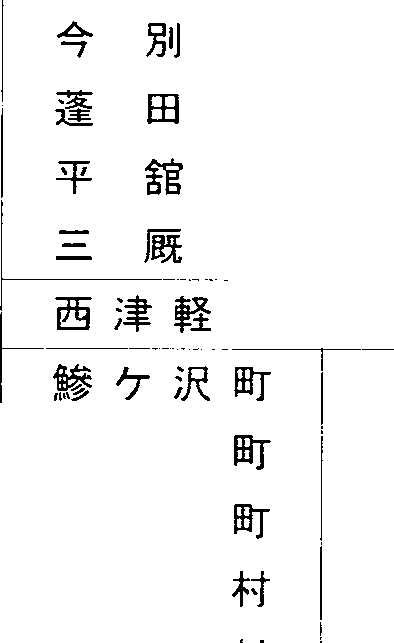 町	122	54	68	163	78	85村	98	52	46	120	53	67キ寸	40	18	22	62	29	33村-1I67	39	28	129	64	65–   ――•   ——	― ― ー ・郡	1,756	885	871	2 169	1 089	1,080・一368	192	176	457	255	202木造	466	222	244	552	264	288深浦	149	82	67	243	118	125森田	118	62	56	144	69	75岩崎村	62	32	30	94	42	52柏村	269	121	148	307	138	169. .	I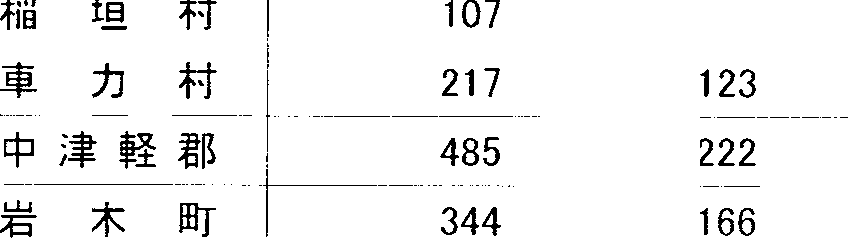 56	138	77	6194	234	126	108・一263512	226	286―――――—！r--西---屋村44	15	29	52	22	30-f  -―-—――-―-———―――-——―-―-―--―-―-—――――-―――—2,433	1,176	1,257	2,647	1,294	1,353;	- ―― ―-	—― ―	-—-―-（注1 ) 県の転入者 数、転出者数には県内市町 村移動者数を含めていないため、県計と市部計＋―26 -――-—――—――――------ a-	-―-	---	- -----（単位：人、％）社会増減数	i	社会増減率	！前年社会動態（総数）l  _ 総	数ー＇	男―-	I	女ーニ一総＿＿数＿＿＿＿男-   ;- ---  玉― iー 増 減数― ー一   増減率	1一6,907-4.165―――2,831-1,396-478-1,053-156-67-167-442-406-271ー86 ー38-41―22―22—  3, 632	ー   3,275―2,35 8	-1,807-1,293	-1,538— 794	-602―237	-241—628	-425— 82	-74-98	31-124	-43―219	-223-176	-230— ー ー ・ ＿＿＿-91	-180―24	-62―6	-32―24	-17-1	-21-11	-11-0.47-0.44-0.56-0.47-0.27— 0.44-0.40— 0.14—  0.26-1.03— 0.82-0.92ー0.62—  0.99-1.10-0.65— 0.94-0.52-0.52――— 0.54— 0.57—0. 29-0.54-0.45-0.43-0.41-1.03-0.73— 0.66—  0.37—  0.35-1.40-0.06— 0.97— 0.43..-0.36-0.59-0.38— 0.25-0.34— 0.360.12-0.13-1.03-0.91-1.15— 0.86-1.53-0.84-1.16— 0.92-4.794ー3,0 82-1.842-1.072ー807—  736156-134-173-191-125．．―285-134–  27-93— 3ー3-0.33 ！-0.32  i-0.36-0.36-0.46-0.300.40-0.27-0.27— 0.44— 0.25-0.93 ＇I，I-0.94— 0.69―2.32-0.09-0.12-62―25＿＿＿＿＿-37―2.49―2.11―2.83―25—  ・・-0.95-413―204	-209-0.64-0.67—0. 61— 3 68-0.56.	--ー・ー89 ー86-94―26ー32 ー38 ー 31-17―63-42ー36 ー7-10-17―26ー3―26-44一58-19―22―21一5-14— 0.68-0.45-1.10— 0.51-1.18-0.73— 0.63—  0.30-1.05-0.46-0.89—  0.29ー0.79-0.69-1.12-0.10-0.37-0.43-1.30— 0.72-1.51-0.76— 0.19-0.48—    85— 79-11235-1―27 一65 ー     34-0.64-0.40 Ii-1.27  II0.70 I-0.04-0.52-1.29-0.58―27	-4――-17	-2―2	5-8	-7――	―――214	-118-9―23	-0.15	-0.05	-0.25	- 73	-0.41――-15	-0.14	-0.04	-0.23	-1	-0.01—  7	-0.05	0.27	-0.35	25	0.65-1	-0.52	-0.95	-0.12	-97	-5.63 i-        --	--0.23	-0.27	-0.19	--:2_58	-0.210	0.01	-0.19	0.19	-18	-0.181ー847-31-10040-4-43ー8-1-4310ー8— 0.680.07-0.15-0.440.61-0.05— 0.77— 0.17-0.01-0.410.32-0.20— 0.610.28-0.27-0.480.870.09ー88一524—    784— 32-43	-16―――町村部計は一致しない。-1.34― 27--1.08-1.55	-65第 4 表	男女別社会動態一県、市町村（続き）1	市	町	村転入者i	転出者数I	1	総	数	j	男―――-	-—――—ャ'	女	［	総	数	1マー—	―  - i女	i�	一［北津軽郡i		板	柳	町金木町I	1.396	6967002051381,857500392871243177986257215中里町鶴田町市浦村小泊村上北郡野辺地町七戸町百石町十和田湖町ハI 戸 町- 横浜町上北町東北町天間林村i	下	田	町 ！I	六ケ所村川	内	町	iI1	大	畑	町   1大間町東通村風 間 浦 村 I|佐井村1	脇  野  沢 村�	郡―1	三	戸	町五戸町田子町名川町南部町階上町，福地村南郷村24932469774421762201746562121851161713045212981177937710197133153393245223545360118781252625211,273215230781039527911188356382771504,7226634884212053792193093742647426581,40216330428436610687923,08447363420431519264123121916217935752.44835926620098174121142181123385399722831601431895147491,5332233051021579436210510519420342752,27430422222110720598167193141357259680..      ・ ・ ＂801441411775540431,55125032910215898279126114産斤	り郎	中寸 ，	77	33	44	121	55	66（注1 ) 県の転入者数、転出者数には県内市町村移動者数を含めていないため	、県計と市部計十町–        28 -,-――-―-―-	―――』	社会増減数-- - -- -―――-総	数   ＇	-  男	iI	女社会増減率j  総	数   I	男	L	女（単位：人、％） 前年社会動態（総数）——―-―――――|	I増減数」＿増減率一一55 7-140-130―67-68—  318ー80ー70―27―27—239-60-60-40-41....-0.49-0.89-1.26-0.66-1.15-0.58-1.08-1.42-0.55— 0.95-0.41-0.72-1.12-0.75-1.32165	0.15―29	. 18—  72	-0.68―2	-0.02-48	-0.78—27―603— 80―26 120ー82―22-4013ー3225一58―――一5—20-10-48—2695―24-0.26-1.110.03— 0.77—  0.310.85-0.68-0.44-1.500.28-0.650.000.37-0.84，▲     ヽ一	ー-0.09-0.73— 0.19—  0.88-0.601.32-0.46497―22-14— 732411280.470.13―0.22-0.13-0.841.791.08一 』 ヽ ー     ・--――—――゜第 5 表	男女、月別人口動態一県–   ―—   ー一一  ・	--  ---   -   -   - •	----  -  -  -- ----	•一	-―----—―――-――-    T	―――—一，,_——――-―——―——―- ..月	2	3	月	4	月	5	月―――-―——――← ―	―-――――-――—一-	-6	月-	- - -← ヽ――――~        -    --	-       -	-	-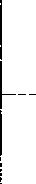 女	46	 	32	53	82	49	45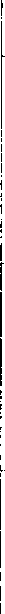 転出者数	1,500	1,694	9,993	3,837	1,676	1,729男	785	923	5,696	2,137	932	1,013女	715	771	4,297	1,700	744	716―-―――- --·--   -	-	-	――3,762	1,571	1,674県	男   明	1］	.476395	•.853774	•5.,61•7	2,081	878	992女	666	737	4,232	1,681	693	682―――――――	―――—  30 -7	月	，	8月――――-;9    月	10	月	11	月	ロ ―    1 2	月（単位：人）―――――平成 1 6年―――-―_;_       -----	--- 一・	・！	ー一ー・ー・ー   一    _―――   L ——- --――――-	--    l	—-'—     8 87	-101	一514	― 213	一515	-487	-9.746 !-481	81	― 296	-161	ー332	ー 342I一5, 703-406	-182	― 218	 	一5 2		-183	-145 十，一一	-4,043――――――     ―	―—-	.  ー一	．�―-一――-―――――	- -- -―-―――――-—·-134	―  249	-120	―  258	ー  300	ー 343 i I-2,839-147	-121	-122	-199	― 206	-235	-2,07113	-128	2	一59	-94	-108993	1,008	986	911	965	879498	539	513	455	482	448495	469 	473	 	456	483	431~	-―1,127	1,257	1,106	1.169	1,265	1,222645	660	635	654	688	683482 	597	 471	515	577	539-···.	..	- - 	〗	—            3   ,632—            3   ,27525,32014,339 	807		1,033 	702	755		612	5	 	10,981 〗I115	1,39063 ,	73952 iI651＿＿＿＿＿＿	＿＿＿＿＿＿	l_ 	i—             31  -ェ―	57696涵223570848239509785663111135733816T4073993159422379608556353960539989594216366578663008948736354BBl2800992- 4413500549639973867, 噂61 4716100332111064'764-6914中	1県ー＿  ー      ー1   0   3   1   1   2   2   1—  1    ー  1—  0   3   1   1  2   2   1—  1    ー  1    ー1    ー  2  2   2   1    ー  1	ー  11   2   2   2ー1 ー	1ー態入＿B＇O9O6433420409346724716915408喝0   346731-584794924054071089909604232546657379543073064473647161518955980936248561-863463433252235941555314129944816197134572 	0動 転会  外—	社  県2   1    ー  1    ー  4   5   1   1   2   2   1   2	ー＿  1   1    ー  4  5	ー  1  2   2   1    ー  1    ー  1    ー  4  5   1   1   2   2   1   2   1-  1	ー  1   4   4   1	ー  1   2   1	ー    ー  1--	r  減＿	33300284 悶  叩  025941171翌5   786盟4272103 10545020030悶1675州盗塁205026誓	汎  叫  154042571万叩畷244164219切  613図841攣54 512叫	啜増	5   2	6  2会移	社g	-	6803515602237307214505128003703201498711612915521601414318311103903500603214912613840722625614615408115709310905704413148029729511喝螂  閏國  601961謳型	虚〗	丘	ー  1    ー  1    ー  1	ー  1    ー  1    ー	1    ー  1    ー  1    ー  1    ー  1    ー  1    ー  1	ー  1    ー  1    ー  1    ー  1    ー  1    ー  1    ー一ー  1    ー  1   1	ー  1    ー  1    ー  1    ー  1	2月 態  ＿, 96105',一0510101369989699232500691951030332鴎679220519799601941769041280640061649898840409909299999299960000040130078698899219630999249589399800689119569978	推前  動  生―然出—  1    ー  1—  1	ー  1—  1    ー	1—  1	ー  1    ー    ー	1—  1    ー  1自＿	町村減   ー   3830一1却増然—    自122"831腿  71332163198 5532161233264144⑬111  “74 42 "73 842462534663353371561印   船  氾  ⑲   印502342514692342061242四  431942021352003343	市各減  -	6147-91、曽15319485619088101216 328郊5   295凹3姻  302746891479411392"00619162謳60583686837⑱9991 3131467謳3221鋼網 185噂14072冨575937881014ー15闊錮 匂数閂  〗	―     饂  飢  碑  訊  饂  累	饂  叫  饂  鴎  饂  訊  訊  碑  訊  叫  如  ⑱   鴎  謳  碑  叫  饂  饂 5   悶	碑  螂  悶	螂  嬬  醗  饂  饂  訊  謳  闊 訊   叫  饂  娼  罰  罰 5   饂 訊  冨]   [	者  数   含対 増	o _oo   o   o   o   o   o   o   o   o   o   o   o   o   o   o   o  o   o   o   o  o   o   o   o   o  o   o   o   o   o   o   o   o   o   o   o   o   o   o   o   o   o   o   o   o   o   o   o一	載  者   を一一	記  除  数551碑   8247747833511275754762869510312911621144442322	71029741643諏   52733752918805957774505547	3539614378858728776577316086395104751幻264211磁   445831659噂   686305警	臼ぃ  ”ロ□	37737737737737737707717717717717727727127127727127717796796796796園796796796_79679679678676676616616616616616616616-6166166156136736136136136126126126126126一1炉  瑾移者 数   間の  9_在37569叩726710544281055244362161186508407712799576437084632950056838709144010037700595050625138899699563331673429400377004703339959461250942450590凶2617473入  者転  出  町現   9	207207207207207207996007007007007007007007007007007007596796醗   796796網  醗   896796796796596396396396396396396396396396396296296886986986886網  網   886網  即  即	外 転   市日	県  外 内＝   県  県月ー 数涵 441142932BB7B93937綱  BlOBOB詰   綴   2761302359   046399597967釦   095615611529159355740904145睾   657 595   310諏   050271即  昴  即   951554702叫   944265164749437912237数 ＝    、者  数  はー日574574574574574574964174274174174274274374274274274174564764764764764864764764764764564564954064064064064064064064954954854854254354254254154154054054054944月	o  1   2   1   2   3   4  5   6  7   B  9   o  1   2   1   2   3   4  5   6  7   B  9   o  1   21-  1   2   3  4  5   6  7   B  91o  1   211   2   3   4   5   6  7   B  9    O 1   2   1•	•	ー    ー	ー県  県  県平	21 21 21 31 31 31 31 31 31 31 31 31 31 31 31 41 41 41 4141 41 41 41 4141 41 4-1 51 5151 51 51 51 51 51 51 51 51 51 61 61 61 61 61 61 61 61 61 61 61 61 71	1出生数出生届により住民票に記載された者の数2死亡数死亡届により住民票から削除された者の数3転入者数転入届及び職権により住民票に記載された者の数4転出者数転出届及び職権により住民票から削除された者の数5転	入県内転入県内他市町村からの転入67県外転入不	明転	出県内転出県外転出不	明自然増減数県外からの転入転出取消しや職権により住民票に記載された場合等県内他市町村への転出県外への転出転入取消しや職権により記載された場合等（出生数）一（死亡数）8自然増減率（自然増減数） -;- (その年の1 月 1 日 現在の人口）9社会増減数（県外からの転入者数十転入不明）一（県外への転出者数十転出不明）10社会増減率（社会増減数） -;- (その年の1 月 1 日現 在の人口）11人口増減数（自然増減数）＋（社会増減数）12人口増減率（人口増減数） -;- (その年の 1 月 1 日現 在の人口）年	次推計人口人口増減数自然増減数社会増減数人口増減率昭 和 5 0 年1,443,30211,72914,289―2,5600.81511,473,17813,65013,920—2700.93521,486,82810,47313,530— 3,0570.70531,497,3019,87712.476―2,5990.66541,507,1787,28612,533一5,2470.48551,514.4646,11011,694一5,5840.40561,526,6262,60910,805— 8,1960.17571,529,2351,67410,522— 8,8480.11581,530,90955910,141-9,5820.04591,531,468―2.4829,518-12,000-0.16601,528,986— 3,4328,445-11,877-0.22611,525,481-4,9258,254-13,179— 0.32621,520,556一5,3497,132-12.481-0.35631,515,207一6,3535,567-11,920— 0.42平成	フ1,508,854— 7,2314,670-11,901— 0.4821,501,623一6,5163,811-10,327-0.4331,483,412一6.4503.758-10,208-0.4341,476,962-4,6072,929— 7,536-0.3151,472,355-1.4602,112— 3,572-0.1061,470,8951,7922,858-1,0660.127，1,472,6875161,457-9410.0481,483,399一5881,440―2,028-0.041,482,811-1,785809―2,594-0.12101,481,026― 2,374860— 3,234-0.161 11,478,652―2,984— 319―2,665-0.20121,475,668―2,856—216― 2,640-0.19131,476,239— 3,396-413―2,983-0.23141,472,843一5.796-1,002-4,794-0.39151,467,047— 7,569― 2,274一5,295-0.52161.459.478-9.746―2,839— 6,907-0.67171,449,732年次県県市部町村部部年次推計人口増減数推計人口増減数割	,e,..ロ推計人口増減数増減数割	,6..口昭和 50 年昭和 50 年1.443.30211.729854.44712,37259.2588,855-643-1,876-1.401-1,536-968—2,3 69―2,591―2,983―2,814-4,066-4.326-4.759-4,837―6,229 一5,945 一5, 779一5 ,459-4,874ー3,962-1.428—2,7 98—2,679―2,115— 3,219—  3,1 27―2,944-643-1,876-1.401-1,536-968—2,3 69―2,591―2,983―2,814-4,066-4.326-4.759-4,837―6,229 一5,945 一5, 779一5 ,459-4,874ー3,962-1.428—2,7 98—2,679―2,115— 3,219—  3,1 27―2,94440.851511,473,17813,650881,30815,52659.8591,870-643-1,876-1.401-1,536-968—2,3 69―2,591―2,983―2,814-4,066-4.326-4.759-4,837―6,229 一5,945 一5, 779一5 ,459-4,874ー3,962-1.428—2,7 98—2,679―2,115— 3,219—  3,1 27―2,944-643-1,876-1.401-1,536-968—2,3 69―2,591―2,983―2,814-4,066-4.326-4.759-4,837―6,229 一5,945 一5, 779一5 ,459-4,874ー3,962-1.428—2,7 98—2,679―2,115— 3,219—  3,1 27―2,94440.252521,486,82810.473896,83411,87460.3589,994-643-1,876-1.401-1,536-968—2,3 69―2,591―2,983―2,814-4,066-4.326-4.759-4,837―6,229 一5,945 一5, 779一5 ,459-4,874ー3,962-1.428—2,7 98—2,679―2,115— 3,219—  3,1 27―2,944-643-1,876-1.401-1,536-968—2,3 69―2,591―2,983―2,814-4,066-4.326-4.759-4,837―6,229 一5,945 一5, 779一5 ,459-4,874ー3,962-1.428—2,7 98—2,679―2,115— 3,219—  3,1 27―2,94439.753531,497,3019,877908,70811,41360.7588,593-643-1,876-1.401-1,536-968—2,3 69―2,591―2,983―2,814-4,066-4.326-4.759-4,837―6,229 一5,945 一5, 779一5 ,459-4,874ー3,962-1.428—2,7 98—2,679―2,115— 3,219—  3,1 27―2,944-643-1,876-1.401-1,536-968—2,3 69―2,591―2,983―2,814-4,066-4.326-4.759-4,837―6,229 一5,945 一5, 779一5 ,459-4,874ー3,962-1.428—2,7 98—2,679―2,115— 3,219—  3,1 27―2,94439.354541,507,1787,286920,1218,25461.0587,057-643-1,876-1.401-1,536-968—2,3 69―2,591―2,983―2,814-4,066-4.326-4.759-4,837―6,229 一5,945 一5, 779一5 ,459-4,874ー3,962-1.428—2,7 98—2,679―2,115— 3,219—  3,1 27―2,944-643-1,876-1.401-1,536-968—2,3 69―2,591―2,983―2,814-4,066-4.326-4.759-4,837―6,229 一5,945 一5, 779一5 ,459-4,874ー3,962-1.428—2,7 98—2,679―2,115— 3,219—  3,1 27―2,94439.055551,514.4646,110928,3758,47961.3586,089-643-1,876-1.401-1,536-968—2,3 69―2,591―2,983―2,814-4,066-4.326-4.759-4,837―6,229 一5,945 一5, 779一5 ,459-4,874ー3,962-1.428—2,7 98—2,679―2,115— 3,219—  3,1 27―2,944-643-1,876-1.401-1,536-968—2,3 69―2,591―2,983―2,814-4,066-4.326-4.759-4,837―6,229 一5,945 一5, 779一5 ,459-4,874ー3,962-1.428—2,7 98—2,679―2,115— 3,219—  3,1 27―2,94438.756561,526,6262,609941,0015,20061.6585,625-643-1,876-1.401-1,536-968—2,3 69―2,591―2,983―2,814-4,066-4.326-4.759-4,837―6,229 一5,945 一5, 779一5 ,459-4,874ー3,962-1.428—2,7 98—2,679―2,115— 3,219—  3,1 27―2,944-643-1,876-1.401-1,536-968—2,3 69―2,591―2,983―2,814-4,066-4.326-4.759-4,837―6,229 一5,945 一5, 779一5 ,459-4,874ー3,962-1.428—2,7 98—2,679―2,115— 3,219—  3,1 27―2,94438.457571,529,2351,674946,2014,65761.9583,034-643-1,876-1.401-1,536-968—2,3 69―2,591―2,983―2,814-4,066-4.326-4.759-4,837―6,229 一5,945 一5, 779一5 ,459-4,874ー3,962-1.428—2,7 98—2,679―2,115— 3,219—  3,1 27―2,944-643-1,876-1.401-1,536-968—2,3 69―2,591―2,983―2,814-4,066-4.326-4.759-4,837―6,229 一5,945 一5, 779一5 ,459-4,874ー3,962-1.428—2,7 98—2,679―2,115— 3,219—  3,1 27―2,94438.158581,530,909559950,8583,37362.1580,051-643-1,876-1.401-1,536-968—2,3 69―2,591―2,983―2,814-4,066-4.326-4.759-4,837―6,229 一5,945 一5, 779一5 ,459-4,874ー3,962-1.428—2,7 98—2,679―2,115— 3,219—  3,1 27―2,944-643-1,876-1.401-1,536-968—2,3 69―2,591―2,983―2,814-4,066-4.326-4.759-4,837―6,229 一5,945 一5, 779一5 ,459-4,874ー3,962-1.428—2,7 98—2,679―2,115— 3,219—  3,1 27―2,94437.959591,531.468―2,482954,2311,58462.3577.237-643-1,876-1.401-1,536-968—2,3 69―2,591―2,983―2,814-4,066-4.326-4.759-4,837―6,229 一5,945 一5, 779一5 ,459-4,874ー3,962-1.428—2,7 98—2,679―2,115— 3,219—  3,1 27―2,944-643-1,876-1.401-1,536-968—2,3 69―2,591―2,983―2,814-4,066-4.326-4.759-4,837―6,229 一5,945 一5, 779一5 ,459-4,874ー3,962-1.428—2,7 98—2,679―2,115— 3,219—  3,1 27―2,94437.760601,528,986— 3,432955,81589462.5573,171-643-1,876-1.401-1,536-968—2,3 69―2,591―2,983―2,814-4,066-4.326-4.759-4,837―6,229 一5,945 一5, 779一5 ,459-4,874ー3,962-1.428—2,7 98—2,679―2,115— 3,219—  3,1 27―2,944-643-1,876-1.401-1,536-968—2,3 69―2,591―2,983―2,814-4,066-4.326-4.759-4,837―6,229 一5,945 一5, 779一5 ,459-4,874ー3,962-1.428—2,7 98—2,679―2,115— 3,219—  3,1 27―2,94437.561611,525,481-4,925955,176-16662.6570,305-643-1,876-1.401-1,536-968—2,3 69―2,591―2,983―2,814-4,066-4.326-4.759-4,837―6,229 一5,945 一5, 779一5 ,459-4,874ー3,962-1.428—2,7 98—2,679―2,115— 3,219—  3,1 27―2,944-643-1,876-1.401-1,536-968—2,3 69―2,591―2,983―2,814-4,066-4.326-4.759-4,837―6,229 一5,945 一5, 779一5 ,459-4,874ー3,962-1.428—2,7 98—2,679―2,115— 3,219—  3,1 27―2,94437.462621,520,556一5,349955,010一5 1262.8565,546-643-1,876-1.401-1,536-968—2,3 69―2,591―2,983―2,814-4,066-4.326-4.759-4,837―6,229 一5,945 一5, 779一5 ,459-4,874ー3,962-1.428—2,7 98—2,679―2,115— 3,219—  3,1 27―2,944-643-1,876-1.401-1,536-968—2,3 69―2,591―2,983―2,814-4,066-4.326-4.759-4,837―6,229 一5,945 一5, 779一5 ,459-4,874ー3,962-1.428—2,7 98—2,679―2,115— 3,219—  3,1 27―2,94437.263631,515,207— 6,353954.498-12463.0560,709-643-1,876-1.401-1,536-968—2,3 69―2,591―2,983―2,814-4,066-4.326-4.759-4,837―6,229 一5,945 一5, 779一5 ,459-4,874ー3,962-1.428—2,7 98—2,679―2,115— 3,219—  3,1 27―2,944-643-1,876-1.401-1,536-968—2,3 69―2,591―2,983―2,814-4,066-4.326-4.759-4,837―6,229 一5,945 一5, 779一5 ,459-4,874ー3,962-1.428—2,7 98—2,679―2,115— 3,219—  3,1 27―2,94437.0平成元平成元1,508,854— 7,231954,374-1.28663.3554.480-643-1,876-1.401-1,536-968—2,3 69―2,591―2,983―2,814-4,066-4.326-4.759-4,837―6,229 一5,945 一5, 779一5 ,459-4,874ー3,962-1.428—2,7 98—2,679―2,115— 3,219—  3,1 27―2,944-643-1,876-1.401-1,536-968—2,3 69―2,591―2,983―2,814-4,066-4.326-4.759-4,837―6,229 一5,945 一5, 779一5 ,459-4,874ー3,962-1.428—2,7 98—2,679―2,115— 3,219—  3,1 27―2,94436.7221,501,623— 6,516953,088— 73763.5548,535-643-1,876-1.401-1,536-968—2,3 69―2,591―2,983―2,814-4,066-4.326-4.759-4,837―6,229 一5,945 一5, 779一5 ,459-4,874ー3,962-1.428—2,7 98—2,679―2,115— 3,219—  3,1 27―2,944-643-1,876-1.401-1,536-968—2,3 69―2,591―2,983―2,814-4,066-4.326-4.759-4,837―6,229 一5,945 一5, 779一5 ,459-4,874ー3,962-1.428—2,7 98—2,679―2,115— 3,219—  3,1 27―2,94436.5331,483,412―6,450942,425-99163.5540,987-643-1,876-1.401-1,536-968—2,3 69―2,591―2,983―2,814-4,066-4.326-4.759-4,837―6,229 一5,945 一5, 779一5 ,459-4,874ー3,962-1.428—2,7 98—2,679―2,115— 3,219—  3,1 27―2,944-643-1,876-1.401-1,536-968—2,3 69―2,591―2,983―2,814-4,066-4.326-4.759-4,837―6,229 一5,945 一5, 779一5 ,459-4,874ー3,962-1.428—2,7 98—2,679―2,115— 3,219—  3,1 27―2,94436.5441,476.962-4,607941,43426763.7535,528-643-1,876-1.401-1,536-968—2,3 69―2,591―2,983―2,814-4,066-4.326-4.759-4,837―6,229 一5,945 一5, 779一5 ,459-4,874ー3,962-1.428—2,7 98—2,679―2,115— 3,219—  3,1 27―2,944-643-1,876-1.401-1,536-968—2,3 69―2,591―2,983―2,814-4,066-4.326-4.759-4,837―6,229 一5,945 一5, 779一5 ,459-4,874ー3,962-1.428—2,7 98—2,679―2,115— 3,219—  3,1 27―2,94436.3551,472,355-1.460941,7012,50264.0530,654-643-1,876-1.401-1,536-968—2,3 69―2,591―2,983―2,814-4,066-4.326-4.759-4,837―6,229 一5,945 一5, 779一5 ,459-4,874ー3,962-1.428—2,7 98—2,679―2,115— 3,219—  3,1 27―2,944-643-1,876-1.401-1,536-968—2,3 69―2,591―2,983―2,814-4,066-4.326-4.759-4,837―6,229 一5,945 一5, 779一5 ,459-4,874ー3,962-1.428—2,7 98—2,679―2,115— 3,219—  3,1 27―2,94436.0661,470,8951,792944,2033,22064.2526,692-643-1,876-1.401-1,536-968—2,3 69―2,591―2,983―2,814-4,066-4.326-4.759-4,837―6,229 一5,945 一5, 779一5 ,459-4,874ー3,962-1.428—2,7 98—2,679―2,115— 3,219—  3,1 27―2,944-643-1,876-1.401-1,536-968—2,3 69―2,591―2,983―2,814-4,066-4.326-4.759-4,837―6,229 一5,945 一5, 779一5 ,459-4,874ー3,962-1.428—2,7 98—2,679―2,115— 3,219—  3,1 27―2,94435.87，87，81,472,6871,483,3991,482,811516一5 88-1,785947,423957.054959,1453,3142,09133064.364.564.7525,264526,345523,666-643-1,876-1.401-1,536-968—2,3 69―2,591―2,983―2,814-4,066-4.326-4.759-4,837―6,229 一5,945 一5, 779一5 ,459-4,874ー3,962-1.428—2,7 98—2,679―2,115— 3,219—  3,1 27―2,944-643-1,876-1.401-1,536-968—2,3 69―2,591―2,983―2,814-4,066-4.326-4.759-4,837―6,229 一5,945 一5, 779一5 ,459-4,874ー3,962-1.428—2,7 98—2,679―2,115— 3,219—  3,1 27―2,94435.735.535.310101,481,026―2,374959,47584564.8521,551-643-1,876-1.401-1,536-968—2,3 69―2,591―2,983―2,814-4,066-4.326-4.759-4,837―6,229 一5,945 一5, 779一5 ,459-4,874ー3,962-1.428—2,7 98—2,679―2,115— 3,219—  3,1 27―2,944-643-1,876-1.401-1,536-968—2,3 69―2,591―2,983―2,814-4,066-4.326-4.759-4,837―6,229 一5,945 一5, 779一5 ,459-4,874ー3,962-1.428—2,7 98—2,679―2,115— 3,219—  3,1 27―2,94435.211111.478,652―2,984960,320 ,14364.9518,332-643-1,876-1.401-1,536-968—2,3 69―2,591―2,983―2,814-4,066-4.326-4.759-4,837―6,229 一5,945 一5, 779一5 ,459-4,874ー3,962-1.428—2,7 98—2,679―2,115— 3,219—  3,1 27―2,944-643-1,876-1.401-1,536-968—2,3 69―2,591―2,983―2,814-4,066-4.326-4.759-4,837―6,229 一5,945 一5, 779一5 ,459-4,874ー3,962-1.428—2,7 98—2,679―2,115— 3,219—  3,1 27―2,94435.112121,475.668―2,856960.463 !8865.1515,205-643-1,876-1.401-1,536-968—2,3 69―2,591―2,983―2,814-4,066-4.326-4.759-4,837―6,229 一5,945 一5, 779一5 ,459-4,874ー3,962-1.428—2,7 98—2,679―2,115— 3,219—  3,1 27―2,944-643-1,876-1.401-1,536-968—2,3 69―2,591―2,983―2,814-4,066-4.326-4.759-4,837―6,229 一5,945 一5, 779一5 ,459-4,874ー3,962-1.428—2,7 98—2,679―2,115— 3,219—  3,1 27―2,94434.913131.476,239— 3,396961.192， I38165.1515,197— 3,820— 3,82034.914141,472,843一5,796961,573―2,28465.3511,377— 3,642— 3,64234.715151,467,047— 7,569959,289— 3,14765.4507,735-4,506-4,50634.616161,459,478-9.746956,142'-4,54965.5503,229一5, 286一5, 28634.517171,449.732951,593'65.6497,943497,943497,94334.4昭和50年23,75012,23511,5159,4615,2604,20114,2890.995123,48612,03111,4559,5665,3364,23013,9200.945223,00411,82511,1799,4745,3824,09213,5300.915322,38911,56510,8249,9135,5034.41012,4760.835422,25211,44310,8099,7195,4594,26012,5330.835521,72611,16610,56010,0325,6254,40711,6940.775620,71910,7209,9999,9145.4844,43010,8050.715720,36020,36010,4459,9159,8385.456！4,38210,5220.695820,36120,36110,4309,93110,2205,7164,50410,1410.665919,96519,96510,2529.71310,4475,7474,7009,5180.626018,97118,9719,7689,20310,5265,8584,6680.556118,32718,3279,3239,00410,0735,5194,5548,2540.546217,32317,3238,8378,48610,1915,6951I4,4967,1320.476316,37916,3798,4467,93310,8125,9344,8785,5670.37平成プE15,57715,5777,9847,59310,9075,9144,9934,6700.31214,65714,6577,5787,07910,8466,0544,7923,8110.25315,01415,0147,5887.42611,2566,3094,9473.7580.25414,57714,5777.4587,11911,6486.4685,1802,9290.20昭和5 0年14,8655,0859,7801.141.148,8854,3764,3764,5090.775114,8445,1429,7021.101.108,6424,4244,4244,2180.715214,5385,0839.4551.051.058.4664,3914,3914,0750.695314,2625.4778,7850.970.978,1274,4364,4363,6910.635414,1985,3938,8050.960.968,0544,3264,3263,7280.645513,9195,5918,3280.900.907,8074,4414,4413,3660.575613,1375,4897,6480.810.817,5824,4254,4253,1570.545712,9435,4907,4530.790.797.4174,3484,3483,0690.535812,9495,6867,2630.760.767.4124,5344,5342,8780.505912,7935,8666,9270.730.737,1724,5814,5812,5910.456012,2115,9596,2520.650.656.7604,5674,5672,1930.386111,7945,6576,1370.640.646,5334,4164,4162,1170.376211,2595,6715,5880.590.596,0644,5204,5201,5440.276310,7386,1444,5940.480.485,6414,6684,6689730.17平成元10,3676,2274,1400.430.435,2104,6804,6805300.1029,8126,1523,6600.380.384,8454,6944,6941510.03310,1416,3193,8220.410.414,8734,9374,937一64 I '-0.0149,8076,6933,1140.330.334,7704,9554,955-1851-0.0359,8096,9752,8340.300.304,5175,2395,239— 722-0.14610,1416,9853,1560.330.334,6834,9814,981―298-0.0679,6677,2462.4210.260.264,3185,2825,282-964-0.18，89,7009,3897,1707,4872,5301,9020.260.200.260.204,2744,2085,3645,3015,3645,301-1,090-1,093-0.21-0.21109,5047.4362,0680.220.224,1915,3995,399-1,208-0.23119,2277,8121,415:0.150.153,9325,6665,666-1,734-0.33129,1497,6841,4650.150.153,8305,5115,511-1,681-0.33139,0907,7991,2910.130.133,8285,5325,532-1,704-0.33148,6807,882798！0.080.083,7485,5485,548-1,800-0.35158,3248,3248,279450.003,4325,751	―2,3195,751	―2,319-0.46168,1848,1848,568— 384 i— 0.043,4305,885	―2.455 !5,885	―2.455 !-0.49年次転転入入転転出出出社会動態社会動態年次総	数男男男女総	数男男女女増減数増減率昭 和 5 0 年昭 和 5 0 年75,38274,59175,58176,12274,92672,88271,52271,84669,28566.41465,85564,19762,38262,54961,08762,56659,72860,74862,12862,30661,61360,08059,50257,52856,40755 29940,22139,58540,37140,36640,01438,69838.18238,35436,51935,04135,07934,34033,36133,59332,98133,20432,38032,66133,24333.48332,98132,37031,54630,68130,20029 59440,22139,58540,37140,36640,01438,69838.18238,35436,51935,04135,07934,34033,36133,59332,98133,20432,38032,66133,24333.48332,98132,37031,54630,68130,20029 59440,22139,58540,37140,36640,01438,69838.18238,35436,51935,04135,07934,34033,36133,59332,98133,20432,38032,66133,24333.48332,98132,37031,54630,68130,20029 59435,16135,00635,21035,75634,91234,18433,34033,49232,76631,37330,77629,85729,02128,95628,10629,36227,34828,08728,88528,82328,63227,71027,95626,84726,20725 70577,94274,86178,63878,72180,17378,46679,71880,69478,86778,41477,73277,37674,86374,46972,98872,89369,93668,28465,70063,37262,55462,10862,09660.76259,07257 93940,38440,38437,55837,558―2,560-0.18515175,38274,59175,58176,12274,92672,88271,52271,84669,28566.41465,85564,19762,38262,54961,08762,56659,72860,74862,12862,30661,61360,08059,50257,52856,40755 29940,22139,58540,37140,36640,01438,69838.18238,35436,51935,04135,07934,34033,36133,59332,98133,20432,38032,66133,24333.48332,98132,37031,54630,68130,20029 59440,22139,58540,37140,36640,01438,69838.18238,35436,51935,04135,07934,34033,36133,59332,98133,20432,38032,66133,24333.48332,98132,37031,54630,68130,20029 59440,22139,58540,37140,36640,01438,69838.18238,35436,51935,04135,07934,34033,36133,59332,98133,20432,38032,66133,24333.48332,98132,37031,54630,68130,20029 59435,16135,00635,21035,75634,91234,18433,34033,49232,76631,37330,77629,85729,02128,95628,10629,36227,34828,08728,88528,82328,63227,71027,95626,84726,20725 70577,94274,86178,63878,72180,17378,46679,71880,69478,86778,41477,73277,37674,86374,46972,98872,89369,93668,28465,70063,37262,55462,10862,09660.76259,07257 93938,74538,74536,11636,116―270-0.02525275,38274,59175,58176,12274,92672,88271,52271,84669,28566.41465,85564,19762,38262,54961,08762,56659,72860,74862,12862,30661,61360,08059,50257,52856,40755 29940,22139,58540,37140,36640,01438,69838.18238,35436,51935,04135,07934,34033,36133,59332,98133,20432,38032,66133,24333.48332,98132,37031,54630,68130,20029 59440,22139,58540,37140,36640,01438,69838.18238,35436,51935,04135,07934,34033,36133,59332,98133,20432,38032,66133,24333.48332,98132,37031,54630,68130,20029 59440,22139,58540,37140,36640,01438,69838.18238,35436,51935,04135,07934,34033,36133,59332,98133,20432,38032,66133,24333.48332,98132,37031,54630,68130,20029 59435,16135,00635,21035,75634,91234,18433,34033,49232,76631,37330,77629,85729,02128,95628,10629,36227,34828,08728,88528,82328,63227,71027,95626,84726,20725 70577,94274,86178,63878,72180,17378,46679,71880,69478,86778,41477,73277,37674,86374,46972,98872,89369,93668,28465,70063,37262,55462,10862,09660.76259,07257 93941,37941,37937,25937,259— 3,057-0.21535375,38274,59175,58176,12274,92672,88271,52271,84669,28566.41465,85564,19762,38262,54961,08762,56659,72860,74862,12862,30661,61360,08059,50257,52856,40755 29940,22139,58540,37140,36640,01438,69838.18238,35436,51935,04135,07934,34033,36133,59332,98133,20432,38032,66133,24333.48332,98132,37031,54630,68130,20029 59440,22139,58540,37140,36640,01438,69838.18238,35436,51935,04135,07934,34033,36133,59332,98133,20432,38032,66133,24333.48332,98132,37031,54630,68130,20029 59440,22139,58540,37140,36640,01438,69838.18238,35436,51935,04135,07934,34033,36133,59332,98133,20432,38032,66133,24333.48332,98132,37031,54630,68130,20029 59435,16135,00635,21035,75634,91234,18433,34033,49232,76631,37330,77629,85729,02128,95628,10629,36227,34828,08728,88528,82328,63227,71027,95626,84726,20725 70577,94274,86178,63878,72180,17378,46679,71880,69478,86778,41477,73277,37674,86374,46972,98872,89369,93668,28465,70063,37262,55462,10862,09660.76259,07257 93941,63241,63237,08937,089―2,599-0.17545475,38274,59175,58176,12274,92672,88271,52271,84669,28566.41465,85564,19762,38262,54961,08762,56659,72860,74862,12862,30661,61360,08059,50257,52856,40755 29940,22139,58540,37140,36640,01438,69838.18238,35436,51935,04135,07934,34033,36133,59332,98133,20432,38032,66133,24333.48332,98132,37031,54630,68130,20029 59440,22139,58540,37140,36640,01438,69838.18238,35436,51935,04135,07934,34033,36133,59332,98133,20432,38032,66133,24333.48332,98132,37031,54630,68130,20029 59440,22139,58540,37140,36640,01438,69838.18238,35436,51935,04135,07934,34033,36133,59332,98133,20432,38032,66133,24333.48332,98132,37031,54630,68130,20029 59435,16135,00635,21035,75634,91234,18433,34033,49232,76631,37330,77629,85729,02128,95628,10629,36227,34828,08728,88528,82328,63227,71027,95626,84726,20725 70577,94274,86178,63878,72180,17378,46679,71880,69478,86778,41477,73277,37674,86374,46972,98872,89369,93668,28465,70063,37262,55462,10862,09660.76259,07257 93942,33042,33037,84337,843一5,247-0.35555575,38274,59175,58176,12274,92672,88271,52271,84669,28566.41465,85564,19762,38262,54961,08762,56659,72860,74862,12862,30661,61360,08059,50257,52856,40755 29940,22139,58540,37140,36640,01438,69838.18238,35436,51935,04135,07934,34033,36133,59332,98133,20432,38032,66133,24333.48332,98132,37031,54630,68130,20029 59440,22139,58540,37140,36640,01438,69838.18238,35436,51935,04135,07934,34033,36133,59332,98133,20432,38032,66133,24333.48332,98132,37031,54630,68130,20029 59440,22139,58540,37140,36640,01438,69838.18238,35436,51935,04135,07934,34033,36133,59332,98133,20432,38032,66133,24333.48332,98132,37031,54630,68130,20029 59435,16135,00635,21035,75634,91234,18433,34033,49232,76631,37330,77629,85729,02128,95628,10629,36227,34828,08728,88528,82328,63227,71027,95626,84726,20725 70577,94274,86178,63878,72180,17378,46679,71880,69478,86778,41477,73277,37674,86374,46972,98872,89369,93668,28465,70063,37262,55462,10862,09660.76259,07257 93942,04342,04336,42336,423一5,584-0.37565675,38274,59175,58176,12274,92672,88271,52271,84669,28566.41465,85564,19762,38262,54961,08762,56659,72860,74862,12862,30661,61360,08059,50257,52856,40755 29940,22139,58540,37140,36640,01438,69838.18238,35436,51935,04135,07934,34033,36133,59332,98133,20432,38032,66133,24333.48332,98132,37031,54630,68130,20029 59440,22139,58540,37140,36640,01438,69838.18238,35436,51935,04135,07934,34033,36133,59332,98133,20432,38032,66133,24333.48332,98132,37031,54630,68130,20029 59440,22139,58540,37140,36640,01438,69838.18238,35436,51935,04135,07934,34033,36133,59332,98133,20432,38032,66133,24333.48332,98132,37031,54630,68130,20029 59435,16135,00635,21035,75634,91234,18433,34033,49232,76631,37330,77629,85729,02128,95628,10629,36227,34828,08728,88528,82328,63227,71027,95626,84726,20725 70577,94274,86178,63878,72180,17378,46679,71880,69478,86778,41477,73277,37674,86374,46972,98872,89369,93668,28465,70063,37262,55462,10862,09660.76259,07257 93942,82142,82136,89736,897— 8,196-0.54575775,38274,59175,58176,12274,92672,88271,52271,84669,28566.41465,85564,19762,38262,54961,08762,56659,72860,74862,12862,30661,61360,08059,50257,52856,40755 29940,22139,58540,37140,36640,01438,69838.18238,35436,51935,04135,07934,34033,36133,59332,98133,20432,38032,66133,24333.48332,98132,37031,54630,68130,20029 59440,22139,58540,37140,36640,01438,69838.18238,35436,51935,04135,07934,34033,36133,59332,98133,20432,38032,66133,24333.48332,98132,37031,54630,68130,20029 59440,22139,58540,37140,36640,01438,69838.18238,35436,51935,04135,07934,34033,36133,59332,98133,20432,38032,66133,24333.48332,98132,37031,54630,68130,20029 59435,16135,00635,21035,75634,91234,18433,34033,49232,76631,37330,77629,85729,02128,95628,10629,36227,34828,08728,88528,82328,63227,71027,95626,84726,20725 70577,94274,86178,63878,72180,17378,46679,71880,69478,86778,41477,73277,37674,86374,46972,98872,89369,93668,28465,70063,37262,55462,10862,09660.76259,07257 93943,18143,18137,51337,513— 8,848-0.58585875,38274,59175,58176,12274,92672,88271,52271,84669,28566.41465,85564,19762,38262,54961,08762,56659,72860,74862,12862,30661,61360,08059,50257,52856,40755 29940,22139,58540,37140,36640,01438,69838.18238,35436,51935,04135,07934,34033,36133,59332,98133,20432,38032,66133,24333.48332,98132,37031,54630,68130,20029 59440,22139,58540,37140,36640,01438,69838.18238,35436,51935,04135,07934,34033,36133,59332,98133,20432,38032,66133,24333.48332,98132,37031,54630,68130,20029 59440,22139,58540,37140,36640,01438,69838.18238,35436,51935,04135,07934,34033,36133,59332,98133,20432,38032,66133,24333.48332,98132,37031,54630,68130,20029 59435,16135,00635,21035,75634,91234,18433,34033,49232,76631,37330,77629,85729,02128,95628,10629,36227,34828,08728,88528,82328,63227,71027,95626,84726,20725 70577,94274,86178,63878,72180,17378,46679,71880,69478,86778,41477,73277,37674,86374,46972,98872,89369,93668,28465,70063,37262,55462,10862,09660.76259,07257 93942,04842,04836,81936,819-9,582-0.63595975,38274,59175,58176,12274,92672,88271,52271,84669,28566.41465,85564,19762,38262,54961,08762,56659,72860,74862,12862,30661,61360,08059,50257,52856,40755 29940,22139,58540,37140,36640,01438,69838.18238,35436,51935,04135,07934,34033,36133,59332,98133,20432,38032,66133,24333.48332,98132,37031,54630,68130,20029 59440,22139,58540,37140,36640,01438,69838.18238,35436,51935,04135,07934,34033,36133,59332,98133,20432,38032,66133,24333.48332,98132,37031,54630,68130,20029 59440,22139,58540,37140,36640,01438,69838.18238,35436,51935,04135,07934,34033,36133,59332,98133,20432,38032,66133,24333.48332,98132,37031,54630,68130,20029 59435,16135,00635,21035,75634,91234,18433,34033,49232,76631,37330,77629,85729,02128,95628,10629,36227,34828,08728,88528,82328,63227,71027,95626,84726,20725 70577,94274,86178,63878,72180,17378,46679,71880,69478,86778,41477,73277,37674,86374,46972,98872,89369,93668,28465,70063,37262,55462,10862,09660.76259,07257 93941,84441,84436,57036,570-12,000-0.78606075,38274,59175,58176,12274,92672,88271,52271,84669,28566.41465,85564,19762,38262,54961,08762,56659,72860,74862,12862,30661,61360,08059,50257,52856,40755 29940,22139,58540,37140,36640,01438,69838.18238,35436,51935,04135,07934,34033,36133,59332,98133,20432,38032,66133,24333.48332,98132,37031,54630,68130,20029 59440,22139,58540,37140,36640,01438,69838.18238,35436,51935,04135,07934,34033,36133,59332,98133,20432,38032,66133,24333.48332,98132,37031,54630,68130,20029 59440,22139,58540,37140,36640,01438,69838.18238,35436,51935,04135,07934,34033,36133,59332,98133,20432,38032,66133,24333.48332,98132,37031,54630,68130,20029 59435,16135,00635,21035,75634,91234,18433,34033,49232,76631,37330,77629,85729,02128,95628,10629,36227,34828,08728,88528,82328,63227,71027,95626,84726,20725 70577,94274,86178,63878,72180,17378,46679,71880,69478,86778,41477,73277,37674,86374,46972,98872,89369,93668,28465,70063,37262,55462,10862,09660.76259,07257 93941,56441,56436,16836,168-11,877-0.78616175,38274,59175,58176,12274,92672,88271,52271,84669,28566.41465,85564,19762,38262,54961,08762,56659,72860,74862,12862,30661,61360,08059,50257,52856,40755 29940,22139,58540,37140,36640,01438,69838.18238,35436,51935,04135,07934,34033,36133,59332,98133,20432,38032,66133,24333.48332,98132,37031,54630,68130,20029 59440,22139,58540,37140,36640,01438,69838.18238,35436,51935,04135,07934,34033,36133,59332,98133,20432,38032,66133,24333.48332,98132,37031,54630,68130,20029 59440,22139,58540,37140,36640,01438,69838.18238,35436,51935,04135,07934,34033,36133,59332,98133,20432,38032,66133,24333.48332,98132,37031,54630,68130,20029 59435,16135,00635,21035,75634,91234,18433,34033,49232,76631,37330,77629,85729,02128,95628,10629,36227,34828,08728,88528,82328,63227,71027,95626,84726,20725 70577,94274,86178,63878,72180,17378,46679,71880,69478,86778,41477,73277,37674,86374,46972,98872,89369,93668,28465,70063,37262,55462,10862,09660.76259,07257 93941,66141,66135,71535,715-13,179-0.86626275,38274,59175,58176,12274,92672,88271,52271,84669,28566.41465,85564,19762,38262,54961,08762,56659,72860,74862,12862,30661,61360,08059,50257,52856,40755 29940,22139,58540,37140,36640,01438,69838.18238,35436,51935,04135,07934,34033,36133,59332,98133,20432,38032,66133,24333.48332,98132,37031,54630,68130,20029 59440,22139,58540,37140,36640,01438,69838.18238,35436,51935,04135,07934,34033,36133,59332,98133,20432,38032,66133,24333.48332,98132,37031,54630,68130,20029 59440,22139,58540,37140,36640,01438,69838.18238,35436,51935,04135,07934,34033,36133,59332,98133,20432,38032,66133,24333.48332,98132,37031,54630,68130,20029 59435,16135,00635,21035,75634,91234,18433,34033,49232,76631,37330,77629,85729,02128,95628,10629,36227,34828,08728,88528,82328,63227,71027,95626,84726,20725 70577,94274,86178,63878,72180,17378,46679,71880,69478,86778,41477,73277,37674,86374,46972,98872,89369,93668,28465,70063,37262,55462,10862,09660.76259,07257 93939,52139,52135,34235,342-12,481— 0.8263平成	プE63平成	プE75,38274,59175,58176,12274,92672,88271,52271,84669,28566.41465,85564,19762,38262,54961,08762,56659,72860,74862,12862,30661,61360,08059,50257,52856,40755 29940,22139,58540,37140,36640,01438,69838.18238,35436,51935,04135,07934,34033,36133,59332,98133,20432,38032,66133,24333.48332,98132,37031,54630,68130,20029 59440,22139,58540,37140,36640,01438,69838.18238,35436,51935,04135,07934,34033,36133,59332,98133,20432,38032,66133,24333.48332,98132,37031,54630,68130,20029 59440,22139,58540,37140,36640,01438,69838.18238,35436,51935,04135,07934,34033,36133,59332,98133,20432,38032,66133,24333.48332,98132,37031,54630,68130,20029 59435,16135,00635,21035,75634,91234,18433,34033,49232,76631,37330,77629,85729,02128,95628,10629,36227,34828,08728,88528,82328,63227,71027,95626,84726,20725 70577,94274,86178,63878,72180,17378,46679,71880,69478,86778,41477,73277,37674,86374,46972,98872,89369,93668,28465,70063,37262,55462,10862,09660.76259,07257 93940,03139,68140,03139,68134.43833,30734.43833,307-11,920-11,901-0.79-0.792275,38274,59175,58176,12274,92672,88271,52271,84669,28566.41465,85564,19762,38262,54961,08762,56659,72860,74862,12862,30661,61360,08059,50257,52856,40755 29940,22139,58540,37140,36640,01438,69838.18238,35436,51935,04135,07934,34033,36133,59332,98133,20432,38032,66133,24333.48332,98132,37031,54630,68130,20029 59440,22139,58540,37140,36640,01438,69838.18238,35436,51935,04135,07934,34033,36133,59332,98133,20432,38032,66133,24333.48332,98132,37031,54630,68130,20029 59440,22139,58540,37140,36640,01438,69838.18238,35436,51935,04135,07934,34033,36133,59332,98133,20432,38032,66133,24333.48332,98132,37031,54630,68130,20029 59435,16135,00635,21035,75634,91234,18433,34033,49232,76631,37330,77629,85729,02128,95628,10629,36227,34828,08728,88528,82328,63227,71027,95626,84726,20725 70577,94274,86178,63878,72180,17378,46679,71880,69478,86778,41477,73277,37674,86374,46972,98872,89369,93668,28465,70063,37262,55462,10862,09660.76259,07257 93939.41139.41133.48233.482-10,327-0.693375,38274,59175,58176,12274,92672,88271,52271,84669,28566.41465,85564,19762,38262,54961,08762,56659,72860,74862,12862,30661,61360,08059,50257,52856,40755 29940,22139,58540,37140,36640,01438,69838.18238,35436,51935,04135,07934,34033,36133,59332,98133,20432,38032,66133,24333.48332,98132,37031,54630,68130,20029 59440,22139,58540,37140,36640,01438,69838.18238,35436,51935,04135,07934,34033,36133,59332,98133,20432,38032,66133,24333.48332,98132,37031,54630,68130,20029 59440,22139,58540,37140,36640,01438,69838.18238,35436,51935,04135,07934,34033,36133,59332,98133,20432,38032,66133,24333.48332,98132,37031,54630,68130,20029 59435,16135,00635,21035,75634,91234,18433,34033,49232,76631,37330,77629,85729,02128,95628,10629,36227,34828,08728,88528,82328,63227,71027,95626,84726,20725 70577,94274,86178,63878,72180,17378,46679,71880,69478,86778,41477,73277,37674,86374,46972,98872,89369,93668,28465,70063,37262,55462,10862,09660.76259,07257 93937,83637,83632,10032,100-10,208— 0.694475,38274,59175,58176,12274,92672,88271,52271,84669,28566.41465,85564,19762,38262,54961,08762,56659,72860,74862,12862,30661,61360,08059,50257,52856,40755 29940,22139,58540,37140,36640,01438,69838.18238,35436,51935,04135,07934,34033,36133,59332,98133,20432,38032,66133,24333.48332,98132,37031,54630,68130,20029 59440,22139,58540,37140,36640,01438,69838.18238,35436,51935,04135,07934,34033,36133,59332,98133,20432,38032,66133,24333.48332,98132,37031,54630,68130,20029 59440,22139,58540,37140,36640,01438,69838.18238,35436,51935,04135,07934,34033,36133,59332,98133,20432,38032,66133,24333.48332,98132,37031,54630,68130,20029 59435,16135,00635,21035,75634,91234,18433,34033,49232,76631,37330,77629,85729,02128,95628,10629,36227,34828,08728,88528,82328,63227,71027,95626,84726,20725 70577,94274,86178,63878,72180,17378,46679,71880,69478,86778,41477,73277,37674,86374,46972,98872,89369,93668,28465,70063,37262,55462,10862,09660.76259,07257 93936,86436,86431.42031.420— 7,536-0.515575,38274,59175,58176,12274,92672,88271,52271,84669,28566.41465,85564,19762,38262,54961,08762,56659,72860,74862,12862,30661,61360,08059,50257,52856,40755 29940,22139,58540,37140,36640,01438,69838.18238,35436,51935,04135,07934,34033,36133,59332,98133,20432,38032,66133,24333.48332,98132,37031,54630,68130,20029 59440,22139,58540,37140,36640,01438,69838.18238,35436,51935,04135,07934,34033,36133,59332,98133,20432,38032,66133,24333.48332,98132,37031,54630,68130,20029 59440,22139,58540,37140,36640,01438,69838.18238,35436,51935,04135,07934,34033,36133,59332,98133,20432,38032,66133,24333.48332,98132,37031,54630,68130,20029 59435,16135,00635,21035,75634,91234,18433,34033,49232,76631,37330,77629,85729,02128,95628,10629,36227,34828,08728,88528,82328,63227,71027,95626,84726,20725 70577,94274,86178,63878,72180,17378,46679,71880,69478,86778,41477,73277,37674,86374,46972,98872,89369,93668,28465,70063,37262,55462,10862,09660.76259,07257 93934,80134,80130,89930,899— 3,572-0.246675,38274,59175,58176,12274,92672,88271,52271,84669,28566.41465,85564,19762,38262,54961,08762,56659,72860,74862,12862,30661,61360,08059,50257,52856,40755 29940,22139,58540,37140,36640,01438,69838.18238,35436,51935,04135,07934,34033,36133,59332,98133,20432,38032,66133,24333.48332,98132,37031,54630,68130,20029 59440,22139,58540,37140,36640,01438,69838.18238,35436,51935,04135,07934,34033,36133,59332,98133,20432,38032,66133,24333.48332,98132,37031,54630,68130,20029 59440,22139,58540,37140,36640,01438,69838.18238,35436,51935,04135,07934,34033,36133,59332,98133,20432,38032,66133,24333.48332,98132,37031,54630,68130,20029 59435,16135,00635,21035,75634,91234,18433,34033,49232,76631,37330,77629,85729,02128,95628,10629,36227,34828,08728,88528,82328,63227,71027,95626,84726,20725 70577,94274,86178,63878,72180,17378,46679,71880,69478,86778,41477,73277,37674,86374,46972,98872,89369,93668,28465,70063,37262,55462,10862,09660.76259,07257 93933,44633,44629,92629,926-1,066-0.07，78，7875,38274,59175,58176,12274,92672,88271,52271,84669,28566.41465,85564,19762,38262,54961,08762,56659,72860,74862,12862,30661,61360,08059,50257,52856,40755 29940,22139,58540,37140,36640,01438,69838.18238,35436,51935,04135,07934,34033,36133,59332,98133,20432,38032,66133,24333.48332,98132,37031,54630,68130,20029 59440,22139,58540,37140,36640,01438,69838.18238,35436,51935,04135,07934,34033,36133,59332,98133,20432,38032,66133,24333.48332,98132,37031,54630,68130,20029 59440,22139,58540,37140,36640,01438,69838.18238,35436,51935,04135,07934,34033,36133,59332,98133,20432,38032,66133,24333.48332,98132,37031,54630,68130,20029 59435,16135,00635,21035,75634,91234,18433,34033,49232,76631,37330,77629,85729,02128,95628,10629,36227,34828,08728,88528,82328,63227,71027,95626,84726,20725 70577,94274,86178,63878,72180,17378,46679,71880,69478,86778,41477,73277,37674,86374,46972,98872,89369,93668,28465,70063,37262,55462,10862,09660.76259,07257 93933,27933,00733,27933,00729,27529,10129,27529,101-941―2,028―2,594-0.06-0.14-0.17，78，7875,38274,59175,58176,12274,92672,88271,52271,84669,28566.41465,85564,19762,38262,54961,08762,56659,72860,74862,12862,30661,61360,08059,50257,52856,40755 29940,22139,58540,37140,36640,01438,69838.18238,35436,51935,04135,07934,34033,36133,59332,98133,20432,38032,66133,24333.48332,98132,37031,54630,68130,20029 59440,22139,58540,37140,36640,01438,69838.18238,35436,51935,04135,07934,34033,36133,59332,98133,20432,38032,66133,24333.48332,98132,37031,54630,68130,20029 59440,22139,58540,37140,36640,01438,69838.18238,35436,51935,04135,07934,34033,36133,59332,98133,20432,38032,66133,24333.48332,98132,37031,54630,68130,20029 59435,16135,00635,21035,75634,91234,18433,34033,49232,76631,37330,77629,85729,02128,95628,10629,36227,34828,08728,88528,82328,63227,71027,95626,84726,20725 70577,94274,86178,63878,72180,17378,46679,71880,69478,86778,41477,73277,37674,86374,46972,98872,89369,93668,28465,70063,37262,55462,10862,09660.76259,07257 93932,79132,79132,79129,305-941―2,028―2,594-0.06-0.14-0.1710111210111275,38274,59175,58176,12274,92672,88271,52271,84669,28566.41465,85564,19762,38262,54961,08762,56659,72860,74862,12862,30661,61360,08059,50257,52856,40755 29940,22139,58540,37140,36640,01438,69838.18238,35436,51935,04135,07934,34033,36133,59332,98133,20432,38032,66133,24333.48332,98132,37031,54630,68130,20029 59440,22139,58540,37140,36640,01438,69838.18238,35436,51935,04135,07934,34033,36133,59332,98133,20432,38032,66133,24333.48332,98132,37031,54630,68130,20029 59440,22139,58540,37140,36640,01438,69838.18238,35436,51935,04135,07934,34033,36133,59332,98133,20432,38032,66133,24333.48332,98132,37031,54630,68130,20029 59435,16135,00635,21035,75634,91234,18433,34033,49232,76631,37330,77629,85729,02128,95628,10629,36227,34828,08728,88528,82328,63227,71027,95626,84726,20725 70577,94274,86178,63878,72180,17378,46679,71880,69478,86778,41477,73277,37674,86374,46972,98872,89369,93668,28465,70063,37262,55462,10862,09660.76259,07257 93932,475I31,246 ！ .30 698 .32,475I31,246 ！ .30 698 .32,475I31,246 ！ .30 698 .28,28727,82627 241— 3,234-0.2210111210111275,38274,59175,58176,12274,92672,88271,52271,84669,28566.41465,85564,19762,38262,54961,08762,56659,72860,74862,12862,30661,61360,08059,50257,52856,40755 29940,22139,58540,37140,36640,01438,69838.18238,35436,51935,04135,07934,34033,36133,59332,98133,20432,38032,66133,24333.48332,98132,37031,54630,68130,20029 59440,22139,58540,37140,36640,01438,69838.18238,35436,51935,04135,07934,34033,36133,59332,98133,20432,38032,66133,24333.48332,98132,37031,54630,68130,20029 59440,22139,58540,37140,36640,01438,69838.18238,35436,51935,04135,07934,34033,36133,59332,98133,20432,38032,66133,24333.48332,98132,37031,54630,68130,20029 59435,16135,00635,21035,75634,91234,18433,34033,49232,76631,37330,77629,85729,02128,95628,10629,36227,34828,08728,88528,82328,63227,71027,95626,84726,20725 70577,94274,86178,63878,72180,17378,46679,71880,69478,86778,41477,73277,37674,86374,46972,98872,89369,93668,28465,70063,37262,55462,10862,09660.76259,07257 93932,475I31,246 ！ .30 698 .32,475I31,246 ！ .30 698 .32,475I31,246 ！ .30 698 .28,28727,82627 241―2,665  I―2 640;-0.18-0.181314131428,35027,67216,34915,72716,34915,72716,34915,72712,00111,94531,33332.46617,723 ！＇!17,92617,723 ！＇!17,92617,723 ！＇!17,92613,61014,540―2,983-4,794-0.20-0.33151527,58215,51115,51115,51112,07132,87718,270: ！18,270: ！18,270: ！14,607一5,295-0.36161625,32014,33914,33914,33910,98132,22717,97117,97117,97114,256一6,907-0.4711121321,68521,37721,288-405—   308—  8923,608 '	ー       78323,196 ,	-41223.194 I	―   223,608 '	ー       78323,196 ,	-41223.194 I	―   2-1,923-1,819-1,9066.4986,3345,903—  385-164-4317,2786,8746,939—  378-40465—  780一540-1,0361420,679一60923,901707— 3,2225,786-1176,985，46-1, 1991520,80312424,330 i429— 3,5275.492―2947,126141-1,6341619,001 I-1.79523＇ 767， I一563-4,7605,183— 3097,070一56-1,887– 2067-007-0.150.00— 261-150-0.23-0.32ー0. 16151630.070.010.13-96– 21-0.30-0.53-0.10ー78– 28-0.22-0.35-0.11– 20230.00-0.070.07921170.490.430.5433260.120.140.10-137-135-0.92ー0. 99	-0.86ー0. 99	-0.86ー3 7ー3 6-0.53--·-――-0.57-0.50– 26– 21-1.23-1.50-1.00– 23– 29-1.39-1.35-1.43ー8-17-0.74-0.52-0.94– 22-18-1.71-1.94-1.50– 21-14-1.40-1.77-1.07藤崎町74――――――	―――-――ユ41	33	115	68	47	-41	―   27	-1 -0.41	-0.57	-0.26――――――	―――-――ユ41	33	115	68	47	-41	―   27	-1 -0.41	-0.57	-0.26――――――	―――-――ユ41	33	115	68	47	-41	―   27	-1 -0.41	-0.57	-0.26――――――	―――-――ユ41	33	115	68	47	-41	―   27	-1 -0.41	-0.57	-0.26――――――	―――-――ユ41	33	115	68	47	-41	―   27	-1 -0.41	-0.57	-0.26――――――	―――-――ユ41	33	115	68	47	-41	―   27	-1 -0.41	-0.57	-0.26――――――	―――-――ユ41	33	115	68	47	-41	―   27	-1 -0.41	-0.57	-0.26――――――	―――-――ユ41	33	115	68	47	-41	―   27	-1 -0.41	-0.57	-0.26――――――	―――-――ユ41	33	115	68	47	-41	―   27	-1 -0.41	-0.57	-0.26――――――	―――-――ユ41	33	115	68	47	-41	―   27	-1 -0.41	-0.57	-0.26――――――	―――-――ユ41	33	115	68	47	-41	―   27	-1 -0.41	-0.57	-0.26大鰐町6433311588474-94一5 1-43-0.76-0.91-0.64尾上町7536391045549– 29-19-10-0.29-0.40-0.19浪岡町165798621011595-45ー3 6-9-0 22-0.37-0.08平	賀	町  ＇	154平	賀	町  ＇	154平	賀	町  ＇	154平	賀	町  ＇	1547480254142112-100一68ー3 2-0.44ー0. 64-0.27常	盤	村	54常	盤	村	54常	盤	村	54常	盤	村	542727573126ー3-4-005ー0. 13003田舎館村田舎館村田舎館村5222301156352– 63-41– 22ー0 73-1.01-048碇ケ関村碇ケ関村碇ケ関村844422616ー34– 22-12-106-1.48ー0 69― 24 -9121,0369999429854615435024754934514934974674921,2081,2791,1591,1841,064662692635662573546587524 	522	491社会増減数-166- - --- - . - --442-- --   .  -一5 ,461-―-	. .	-―912-121ー316男-46―209— 3,1 88635-92―231女-120     ―233	―2,273 	277	―29ー85